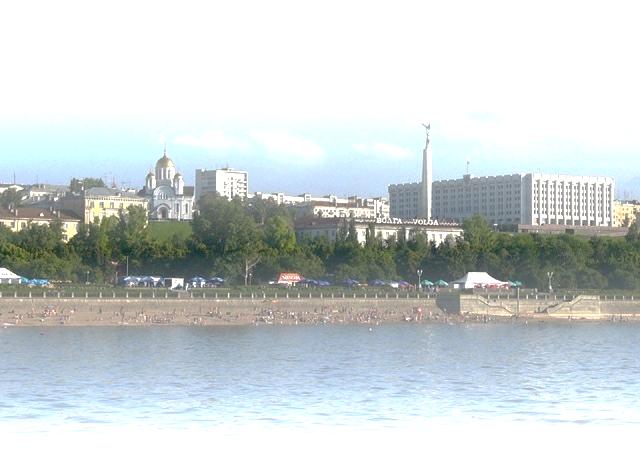 РЫНОК ЖИЛОЙНЕДВИЖИМОСТИГОРОДСКИХ ОКРУГОВСАМАРСКОЙ ОБЛАСТИМОНИТОРИНГОВЫЙ ОТЧЕТ(по состоянию за август 2017 года)Отчет подготовил:Сертифицированный аналитик-консультант рынка недвижимости(Сертификат РОСС RU РГР САКРН 63.001 от 26.11.2016 г.)А.Л. Патрикеевруководитель отдела мониторинга и социальных программСамарский областной Фонд жилья и ипотекиАнализ выполнен в соответствии с требованиями методологии РГРСАМАРА 2017Основные положенияПредметом исследования настоящего отчета является рынок жилой недвижимости в городских округах Самарской области (одно-, двух- и трехкомнатные квартиры в многоквартирных жилых домах):г.о. Самара;г.о. Тольятти;г.о. Новокуйбышевск;г.о. Сызрань;г.о. Жигулевск;г.о. Кинель;г.о. Октябрьск;г.о. Отрадный;г.о. Чапаевск;г.о. Похвистнево.Настоящий отчет подготовлен в соответствии с методологией Российской Гильдии Риэлторов. Основные положения методологии описаны в книге «Анализ рынка недвижимости для профессионалов» Г.М. Стерник, С.Г. Стерник.Сущность методологии выборочного статистического анализа рынка недвижимости состоит в сборе документированной информации об объектах рынка, разделении объектов на однородные группы (выборки) по качеству, местоположению, периодам времени, определении характеристик каждой выборки и исследовании полученных числовых пространственно-параметрических и динамических моделей с дискретным шагом (ДППМ).Данная методология включает следующие группы операций - этапы мониторинга:выбор показателей, подлежащих определению при решении конкретной задачи анализа рынка (например, удельная цена квартир, площадь помещений);выбор периода (например, день, неделя, месяц, квартал, год), за который производится обработка данных для получения одного значения каждого из статистических показателей, и определенного количества периодов предыстории для построения динамического ряда;сбор и предварительная обработка документированной информации об объектах рынка в заданных периодах (обеспечение наличия данных, необходимых и достаточных для получения выбранных статистических показателей, в том числе и для типизации объектов (расчленения на однородные группы), очистка базы данных от недостоверной информации, повторов и дублей);предварительная типизация (классификация) объектов по качеству (типы, классы), размерам (число комнат или диапазон общей площади помещений), местоположению (зона, район города) и другим признакам;расчленение совокупности объектов на выборки в соответствии с принятой классификацией;определение статистических характеристик каждой выборки, построение гистограммы распределения каждого показателя;построение предварительной числовой пространственно-параметрической модели рынка по каждому из выбранных показателей;корректировка расчленения (дополнительное расчленение или объединение выборок) и построение оптимизированной пространственно-параметрической модели рынка;расчет структурных относительных показателей сегмента рынка (долей);построение динамических рядов по каждому из выбранных показателей;расчет относительных показателей динамики (индексов и темпов);описание полученных результатов и подготовка отчета о мониторинге рынка за текущий период и о накопленной динамике за рассматриваемые периоды.Для целей настоящего отчета были проанализированы предложения к продаже объектов жилой недвижимости, опубликованные на сайтах «N1.RU Недвижимость» (https://samara.n1.ru/), «Волга-Инфо недвижимость» (http://www.volga-info.ru/togliatti/search/kvartiryi/) и «Недвижимость Avito.ru» (http://www.avito.ru/).При проведении анализа предложений на первом этапе обработки данных проведена типизация объектов недвижимости по качеству, размеру, местоположению, т.е. выделены типы (категории) жилья с определенной совокупностью признаков.Типизация по качеству.Вторичный рынок жилой недвижимости г.Самары укрупненно представлен следующими типами квартир:Таблица 1Вторичный рынок жилой недвижимости г.Тольятти укрупненно представлен следующими типами квартир:Таблица 2Вторичный рынок жилой недвижимости г.Новокуйбышевск укрупненно представлен следующими типами квартир:Таблица 3Вторичный рынок жилой недвижимости г.Сызрань укрупненно представлен следующими типами квартир:Таблица 4Вторичный рынок жилой недвижимости г.Жигулевск укрупненно представлен следующими типами квартир:Таблица 5Вторичный рынок жилой недвижимости остальных городских округов Самарской области укрупненно представлен следующими типами квартир:Таблица 6Типизация по размеруВ настоящем отчете типизация по размеру проведена по количеству комнат. Рассмотрены одно-, двух- и трехкомнатные квартиры.Ввиду незначительной доли предложения четырех- и более комнатных квартир данные объекты в настоящем отчете не рассматриваются.Типизация по местоположениюТипизация по месторасположению в г.Самара проведена в соответствии с административными районами:Таблица 7Типизация по месторасположению в г.Тольятти проведена в соответствии с административными районами:«Старый город» - Центральный административный район;«Новый город» - Автозаводский административный район; «Комсомольский» - Комсомольский административный район; «Шлюзовой» - микрорайон «Шлюзовой» Комсомольского административного района; «Поволжский» - микрорайон «Поволжский» Комсомольского административного района.Ввиду незначительной площади остальных городов типизация по месторасположению не проводилась.При подготовке дискретной пространственно-параметрической модели для каждого типа определены следующие параметры:количество объектов, шт.;средняя площадь, кв.м;минимальная цена предложения, руб./кв. м;максимальная цена предложения, руб./кв. м;средняя удельная цена предложения, руб./кв. м;медиана, руб./кв. м;среднее квадратичное отклонение (СКО), руб./кв. м;погрешность, руб./кв. м;погрешность, %.Рассчитанные дискретные пространственно-параметрические модели по каждому городскому округу представлены в приложении к отчету.Обобщенные результаты проведенного мониторингаПри проведении мониторинга вторичного рынка жилой недвижимости городских округах Самарской области (одно-, двух- и трехкомнатные квартиры в многоквартирных жилых домах) было проанализировано 13 039 уникальных предложений к продаже, опубликованных в СМИ в августе 2017 года.Результаты проведенного анализа представлены в таблице.Таблица 8Рисунок 1Структура предложения к продаже объектов жилой недвижимости
в городах Самара и ТольяттиРисунок 2Структура предложения к продаже объектов жилой недвижимости
в городских округах Самарской областиРисунок 3Активность рынка(отношение количества предложений к количеству жителей)Рисунок 4Средняя удельная цена предложения одного квадратного метра общей площади объектов жилой недвижимости
в городских округах Самарской областиЗависимость средней удельной цены предложения одного квадратного метра общей площади жилья в многоквартирных домах в городских округах Самарской области от количества жителей представлена в таблице.Таблица 9Рисунок 5Зависимость средней удельной цены предложения одного квадратного метра
общей площади жилья от количества жителейДинамика средневзвешенного значения*) цены предложения одного квадратного метра общей площади жилья в многоквартирных домах по городским округам Самарской области в целом представлена в таблице.Таблица 10*) Средневзвешенное значение показателя — среднеарифметическое значение показателя, в котором учтены удельные веса каждого числового значения в общей их сумме.Рисунок 6Динамика средневзвешенного значения цены предложения одного квадратного метра общей площади жильяв целом по городским округам Самарской области Рисунок 7Относительное изменение средней удельной цены предложения 1 кв.м общей площади квартир в целом по городским округам Самарской областиРисунок 8Динамика средневзвешенного значения цены предложения одного квадратного метра общей площади жильяпо городским округам Самарской области Рисунок 9Динамика количества предложений и средней удельной цены предложения на вторичном 
рынке жилья по городским округам Самарской области в целомРезюмеВторичный рынок недвижимости г.СамараВ августе 2017 динамика средней удельной цены предложения 1 кв.м общей площади квартир в многоквартирных домах на вторичном рынке города Самара по отношению к предыдущему периоду (июль 2017 года) носила положительный характер. Величина динамики средней удельной цены предложения составила 77 руб. (0,14%). Данная величина находится в пределах погрешности проводимых вычислений (0,53%) и может быть принята незначимой.По отношению к аналогичному периоду прошлого года (август 2016 года) общее падение средней удельной цены предложения одного квадратного метра общей площади квартир в многоквартирных домах на вторичном рынке в г. Самара составило 5 556 рублей (9,11%).Динамика с начала года (январь 2017 года) носит отрицательный характер и составляет 4 562 рубля (7,61%).Несмотря на периодическую разнонаправленную динамику средней удельной цены предложения одного квадратного метра общей площади квартир в многоквартирных домах на вторичном рынке в г. Самары, долгосрочный тренд свидетельствует о неуклонном снижении средней удельной цены предложения на вторичном рынке жилой недвижимости г. Самары.Вторичный рынок недвижимости г.ТольяттиВ августе 2017 года вторичный рынок жилой недвижимости г. Тольятти характеризовался положительной динамикой средней удельной цены предложения. По отношению к предыдущему периоду (июль 2017 года) рост средней удельной цены предложения составил 297 руб. (0,76%).По отношению к аналогичному периоду прошлого года (август 2016 года) общее снижение средней удельной цены предложения одного квадратного метра общей площади квартир в многоквартирных домах на вторичном рынке в г. Тольятти составило 2 565 рублей (6,14%).Незначительная положительная коррекция средней удельной цены предложения одного квадратного метра общей площади квартир в многоквартирных домах на вторичном рынке, отмеченная в августе 2017 близка к погрешности проводимых вычислений (0,42%), и может быть принята не значимой.Динамика с начала года (январь 2017 года) носит отрицательный характер и составляет 1 877 рублей (4,57%).Рынок новостроек г.СамараВ августе 2017 динамика средней удельной цены предложения 1 кв.м общей площади новостроек носила положительный характер и составила 893 руб. (1,97%).Не смотря на положительную коррекцию средней удельной цены предложения одного квадратного метра общей площади новостроек, отмеченную в августе 2017, общая экономическая ситуация не способствует активности покупателей на рынке недвижимости.Данные официальной статистикиТаблица 11Основные экономические и социальные показатели Самарской области
за период июль 2017 года1)В соответствии с информацией, опубликованной на сайте Территориального органа Федеральной службы государственной статистики по Самарской области (http://samarastat.gks.ru/wps/wcm/connect/rosstat_ts/samarastat/ru/statistics/) за январь–июль 2017 года предприятиями и организациями всех форм собственности, а также населением за счет собственных и заемных средств, введено в эксплуатацию 656,1 тыс.кв. метров общей площади жилых домов, или 113,7% к соответствующему периоду прошлого года. Индивидуальными застройщиками построено 276,1 тыс.кв. метров общей площади жилых домов, или 42,1% от общего объема жилья, введенного в январе–июле 2017 годаТаблица 12Ввод в эксплуатацию жилых домов в 2017 году1) Общая (полезная) площадь жилища определяется как сумма площадей всех жилых комнат и подсобных помещений (кухонь, коридоров, ванных комнат, кладовых, встроенных шкафов и т.п.) квартир и домов, включая площадь отапливаемых и пригодных для проживания в течение всего года пристроенных к дому помещений (террас, веранд и др.). В общую (полезную) площадь не включается площадь лестничных клеток, тамбуров, вестибюлей, открытых террас, балконов и т.п. (Постановление Госкомстата РФ от 8 апреля 2003 г. № 42 «Об утверждении статистического инструментария для проведения основного этапа Национального обследования благосостояния домохозяйств и участия в социальных программах (НОБУС)»)Вторичный рынок жильяГородской округ СамараСтруктура предложенияПри подготовке настоящего отчета было проанализировано 5 028 уникальных предложений, опубликованных в августе 2017 года на сайте «N1.RU Недвижимость» (https://samara.n1.ru/).На вторичном рынке жилой недвижимости в разрезе административных районов предложения к продаже представлены следующим образом:Рисунок 10Структура предложения к продаже объектов жилой недвижимости
в разрезе административных районовНаибольшее количество предложений – 20,9% приходится на Промышленный район.По типу квартир структура предложения объектов жилой недвижимости на вторичном рынке города Самары представлена следующим образом:Рисунок 11Структура предложения к продаже объектов жилой недвижимости
по типу квартирСтруктура предложения к продаже квартир в многоквартирных домах отражает представленность тех или иных типов домов в г. Самара.Наибольшее количество предложений на вторичном рынке недвижимости города Самары приходится на кирпичные «улучшенки» – 40,5% от общего количества предложений.По типу квартир структура предложения к продаже квартир в многоквартирных домах в каждой ценовой зоне представлена следующим образом:Рисунок 12Структура предложения к продаже объектов жилой недвижимости
по типу квартир в разрезе административных районовНаибольшее количество предложений на вторичном рынке недвижимости города Самары приходится на кирпичные «улучшенки» в Октябрьском районе – 10,5% от общего количества предложений, наименьшее – «малосемейки» в Самарском, Красноглинском и Куйбышевском районах – по 0,1% от общего количества предложений.По количеству комнат структура предложения объектов жилой недвижимости города Самары представлена следующим образом:Рисунок 13Структура предложения к продаже объектов жилой недвижимости
по количеству комнатТаким образом, наибольшее количество предложений на вторичном рынке жилой недвижимости города Самары приходится на однокомнатные квартиры в Промышленном районе – 8,6% от общего количества предложений, наименьшее – трехкомнатные квартиры в Самарском районе – 1,0% от общего количества предложений.Анализ цен предложенияРезультаты проведенного анализа цены предложения к продаже квартир в многоквартирных домах на вторичном рынке жилой недвижимости г. Самары представлены в таблице.Таблица 13Таким образом, в результате проведенного анализа можно сделать предположение, что максимальная средняя удельная цена предложения 1 кв.м общей площади у двухкомнатных «элиток» в Ленинском районе, а минимальная – у трехкомнатных «сталинок» в Куйбышевском районе.Рисунок 14Средняя удельная цена предложения 1 кв.м общей площади квартир в многоквартирных домах
в административных районах в зависимости от типа квартирРисунок 15Средняя удельная цена предложения 1 кв.м общей площади квартир
в целом по г. Самара в зависимости от типа квартирРисунок 16Средняя удельная цена предложения 1 кв.м общей площади квартир
в целом по г. Самара в разрезе административных районовРисунок 17Средняя удельная цена предложения 1 кв.м общей площади квартир
по административным районам в зависимости от типа квартирТаким образом, наибольшая средняя удельная цена предложения «метра» традиционно в «старом центре» - Самарском и Ленинском районах. При этом следует отметить, что основными «драйверами» цен в этих районах являются квартиры в «элитках» и кирпичных домах «улучшенной планировки». Средняя цена предложения «метра» в квартирах вышеназванных типов выше средней цены предложения по району в целом и составляет:Самарский район – 90 710 «элитки», 68 271 кирпичные «улучшенки»;Ленинский район – 86 733 «элитки», 74 139 кирпичные «улучшенки».В аутсайдерах «окраина» – Куйбышевский район, минимальная средняя удельная цена предложения у «сталинок» в Куйбышевском районе – 34 323 руб.Распределение средней удельной цены предложения одного квадратного метра общей площади жилья по всей совокупности выборки по районам города Самара представлено на рисунке.Рисунок 18Распределение средней удельной цены предложения одного квадратного метра общей площади жилья по районам города СамараОтклонение средней удельной цены предложения по районам города Самара от средней удельной цены предложения по городу в целом представлено на рисунке.Рисунок 19Отклонение средней удельной цены предложения по районам города Самара от средней удельной цены предложения по городу в целомДинамика цен предложенияАнализируя полученные результаты, можно сделать вывод о том, что в августе 2017 года прошла незначительная положительная коррекция средней удельной цены предложения 1 кв.м общей площади квартир в многоквартирных домах на вторичном рынке города Самара по отношению к предыдущему периоду (июль 2017 года).Величина коррекции средней удельной цены предложения составила 77 руб. (0,14%).Рисунок 20Динамика средней удельной цены предложения 1 кв.м общей площади квартир и количества предложений в целом по г. СамараРисунок 21Относительное изменение средней удельной цены предложения 1 кв.м общей площади квартир в целом по г. СамараПо отношению к аналогичному периоду прошлого года (август 2016 года) общее падение средней удельной цены предложения одного квадратного метра общей площади квартир в многоквартирных домах на вторичном рынке в г. Самара составило 5 556 рублей (9,11%).Динамика с начала года (январь 2017 года) носит отрицательный характер и составляет 4 562 рубля (7,61%).Несмотря на периодические резкие скачки средней удельной цены предложения одного квадратного метра общей площади квартир в многоквартирных домах на вторичном рынке в г. Самары, вызванные спонтанными действиями участников рынка в нестабильный период, долгосрочный тренд свидетельствует о неуклонном снижении средней удельной цены предложения на вторичном рынке жилой недвижимости г. Самары.Таблица 14Изменение средних удельных цен предложения 1 кв.м общей площади квартир в целом по г. Самара в зависимости от типа квартирГородской округ ТольяттиСтруктура предложенияПри подготовке настоящего отчета было проанализировано 4 689 уникальных предложения, опубликованных в августе 2017 года на сайте «Волга-Инфо недвижимость» (http://www.volga-info.ru/togliatti/search/kvartiryi/).На вторичном рынке жилой недвижимости в разрезе административных районов предложения к продаже представлены следующим образом:Рисунок 22Структура предложения к продаже объектов жилой недвижимости
в разрезе районовНаибольшее количество предложений (60,4%) приходится на «Новый город» (Автозаводский район), что обусловлено структурой данного района - плотная квартальная жилая застройка.По типу квартир структура предложения объектов жилой недвижимости на вторичном рынке города Тольятти представлена следующим образом:Рисунок 23Структура предложения к продаже объектов жилой недвижимости
по типу квартирСтруктура предложения к продаже квартир в многоквартирных домах отражает представленность тех или иных типов домов в г. Тольятти.Наибольшее количество предложений на вторичном рынке недвижимости города Тольятти приходится на «современную панель» – 35,1% от общего количества предложений.По типу квартир структура предложения к продаже квартир в многоквартирных домах в каждом районе представлена следующим образом:Рисунок 24Структура предложения к продаже объектов жилой недвижимости
по типу квартир в разрезе районовНаибольшее количество предложений на вторичном рынке недвижимости города Тольятти приходится на «современную панель» в «Новом городе» – 23,6% от общего количества предложений, наименьшее – «сталинки» в «Шлюзовом» – 0,1% от общего количества предложений.По количеству комнат структура предложения объектов жилой недвижимости города Тольятти представлена следующим образом:Рисунок 25Структура предложения к продаже объектов жилой недвижимости
по количеству комнатТаким образом, наибольшее количество предложений на вторичном рынке жилой недвижимости (квартиры в многоквартирных домах) города Тольятти приходится на «Новый город», при этом преобладает предложение однокомнатных квартир – 23,4%.Наименее представлены предложения трехкомнатных квартир в «Поволжском» – 0,3% от общего количества предложений.Анализ цен предложенияРезультаты проведенного анализа цены предложения к продаже квартир в многоквартирных домах на вторичном рынке жилой недвижимости г. Тольятти представлены в таблице.Таблица 15Таким образом, в результате проведенного анализа можно сделать предположение, что максимальная средняя удельная цена предложения одного квадратного метра общей площади у двухкомнатных «элиток» в «Новом городе», а минимальная – у трехкомнатных квартир типа «современная панель» в «Поволжском».Рисунок 26Средняя удельная цена предложения 1 кв.м общей площади квартир в многоквартирных домах
в районах в зависимости от типа квартирРисунок 27Средняя удельная цена предложения 1 кв.м общей площади квартир
в целом по г. Тольятти в зависимости от типа квартирРисунок 28Средняя удельная цена предложения 1 кв.м общей площади квартир
в целом по г. Тольятти в разрезе ценовых зонДинамика цен предложенияТаблица 16Изменение средних удельных цен предложения 1 кв.м общей площади квартир в целом по г. Тольятти в зависимости от типа квартирРисунок 29Динамика средней удельной цены предложения 1 кв.м общей площади квартир в целом по г. ТольяттиРисунок 30Относительное изменение средней удельной цены предложения 1 кв.м общей площади квартир в целом по г. ТольяттиАнализируя полученные результаты, можно сделать вывод о незначительной положительной динамике средней удельной цены предложения одного квадратного метра общей площади квартир в многоквартирных домах на вторичном рынке города Тольятти. По отношению к предыдущему периоду (июль 2017 года) рост составил 297 руб. (0,76%).По отношению к аналогичному периоду прошлого года (август 2016 года) общее снижение средней удельной цены предложения одного квадратного метра общей площади квартир в многоквартирных домах на вторичном рынке в г. Тольятти составило 2 565 рублей (6,14%).Динамика с начала года (январь 2017 года) носит отрицательный характер и составляет 1 877 рублей (4,57%).НовостройкиГородской округ СамараСтруктура и анализ цены предложенияПри подготовке отчета было проанализировано 802 предложения к продаже одно-, двух- и трехкомнатных квартир в сданных в эксплуатацию вновь построенных домах и домах высокой степени готовности. В результате проведенного анализа были получены следующие результаты:Таблица 17Рисунок 31Структура предложения к продаже новостроек в разрезе административных районовРисунок 32Структура предложения к продаже новостроек по количеству комнат в квартиреПринимая во внимание результаты проведенного анализа, можно предположить, что наибольшее количество предложений к продаже готовых новостроек приходится на Октябрьский район – 56,9%, при этом в структуре предложения на однокомнатные квартиры приходится 41,0%. Наименьшее количество предложений приходится на однокомнатные квартиры в Самарском районе – 0,2%.Рисунок 33Средняя удельная цена предложения 1 кв.м общей площади в новостройкахНаибольшее значение средней удельной цены предложения одного квадратного метра общей площади в новостройках высокой степени готовности у однокомнатных квартир в Самарском районе, наименьшее – у трехкомнатных квартир в Куйбышевском районе.Динамика цен предложенияТаблица 18Изменение средних удельных цен предложения 1 кв.м общей площади квартир
в новостройках в целом по г. СамараРисунок 34Динамика средней удельной цены предложения 1 кв.м общей площади квартир
в «новостройках» в целом по г. СамараРисунок 35Динамика относительного изменения средней удельной цены предложения 1 кв.м общей площади квартир в «новостройках» в целом по г. СамараРынок аренды жилой недвижимостиГородской округ СамараСтруктура предложенияПри подготовке настоящего отчета было проанализировано 1 934 уникальных предложений, опубликованных на сайте «N1.RU Недвижимость» (https://samara.n1.ru/).Структура предложения к аренде объектов жилой недвижимости по количеству комнат представлена следующим образом:Рисунок 36Структура предложения к аренде объектов жилой недвижимости
по количеству комнатРисунок 37Структура предложения к аренде объектов жилой недвижимости
по типам квартирТаким образом, наиболее представленными на рынке аренды жилой недвижимости являются однокомнатные квартиры. При этом наибольшее количество предложений приходится на квартиры в кирпичных домах «улучшенной» планировки.По административным районам структура предложения к аренде объектов жилой недвижимости представлена следующим образомРисунок 38Структура предложения к аренде объектов жилой недвижимости
по административным районамТаким образом, наибольшее количество предложений к аренде приходится на квартиры в Октябрьском районе.Анализ арендной платыТаблица 19Рисунок 39Средняя арендная плата (руб./месяц) по типу квартирТаким образом, в результате проведенного анализа можно сделать предположение, что максимальная средняя арендная плата у трехкомнатных кирпичных «улучшенок» – 32 103 руб., минимальная – у однокомнатных «малосемеек» – 7 878 руб.Городской округ ТольяттиСтруктура предложенияПри подготовке настоящего отчета было проанализировано 1 032 уникальных предложений, опубликованных на сайте «Волга-Инфо недвижимость» (http://www.volga-info.ru/togliatti/search/arenda_zhilyih).Структура предложения к аренде объектов жилой недвижимости по количеству комнат представлена следующим образом:Рисунок 40Структура предложения к аренде объектов жилой недвижимости по количеству комнатСтруктура предложения к аренде объектов жилой недвижимости по районам представлена следующим образом:Рисунок 41Структура предложения к аренде объектов жилой недвижимости по районамРисунок 42Структура предложения к аренде объектов жилой недвижимости
по типам квартирТаким образом, наиболее представленными на рынке аренды жилой недвижимости являются однокомнатные квартиры. При этом наибольшее количество предложений приходится на квартиры в панельных домах «современной» планировки.По административным районам структура предложения к аренде объектов жилой недвижимости представлена следующим образом:Рисунок 43Структура предложения к аренде объектов жилой недвижимости
по административным районамТаким образом, наибольшее количество предложений к аренде приходится на квартиры в Автозаводском районе («Новый город»).Анализ арендной платыТаблица 20Рисунок 44Средняя арендная плата (руб./месяц) по типу квартирТаким образом, в результате проведенного анализа можно сделать предположение, что максимальная средняя арендная плата у трехкомнатных «элиток» – 34 583 руб., минимальная – у однокомнатных «малометражек» – 7 068 руб.ПриложенияПриложение 1Дискретная пространственно-параметрическая модель вторичного рынка жилой недвижимости г. Самары (одно-, двух- и трехкомнатные квартиры в многоквартирных домах) по состоянию за август 2017 годаПриложение 2Дискретная пространственно-параметрическая модель вторичного рынка жилой недвижимости
г. Тольятти (одно-, двух- и трехкомнатные квартиры в многоквартирных домах)
по состоянию за август 2017 годаТип (условное наименование)ОписаниеОписаниеТип (условное наименование)критерийзначение"элитки"Этажность, мин./макс.2-28"элитки"Материал наружных стенкирпич с утеплителем"элитки"Наличие лифтаесть"элитки"Наличие мусоропроводаесть"элитки"Высота потолков, мот 3,00"элитки"Площадь кухни, мин./макс., кв.мсвободная планировка"элитки"Расположение комнатсвободная планировка"элитки"Период постройкис конца 90-х годов"элитки"Отделкаповышенного качества"элитки"Территория, инфраструктура, сервисконсьерж, автономное отопление, климат-контроль, видеонаблюдение, паркинг, спортивно-оздоровительный комплекс"улучшенки" (кирпичные)Этажность, мин./макс.4-28"улучшенки" (кирпичные)Материал наружных стенкирпич"улучшенки" (кирпичные)Наличие лифтаесть"улучшенки" (кирпичные)Наличие мусоропроводаесть"улучшенки" (кирпичные)Высота потолков, м2,7"улучшенки" (кирпичные)Площадь кухни, мин./макс., кв.мболее 10,0"улучшенки" (кирпичные)Расположение комнатраздельные"улучшенки" (кирпичные)Период постройкис середины 60-х"улучшенки" (кирпичные)Отделкастандартная"улучшенки" (кирпичные)Территория, инфраструктура, сервис-"улучшенки" (панельные)Этажность, мин./макс.5-16"улучшенки" (панельные)Материал наружных стенпанели, блоки"улучшенки" (панельные)Наличие лифтаесть"улучшенки" (панельные)Наличие мусоропроводаесть"улучшенки" (панельные)Высота потолков, м2,7"улучшенки" (панельные)Площадь кухни, мин./макс., кв.мболее 10,0"улучшенки" (панельные)Расположение комнатраздельные"улучшенки" (панельные)Период постройкис конца 60-х"улучшенки" (панельные)Отделкастандартная"улучшенки" (панельные)Территория, инфраструктура, сервис-"хрущевки"Этажность, мин./макс.4-5"хрущевки"Материал наружных стенкирпич, панель, блоки"хрущевки"Наличие лифтанет"хрущевки"Наличие мусоропроводанет"хрущевки"Высота потолков, м2,5"хрущевки"Площадь кухни, мин./макс., кв.м5,5-6,5"хрущевки"Расположение комнатсмежные"хрущевки"Период постройкиначало 50-х - середина 60-х"хрущевки"Отделкастандартная"хрущевки"Территория, инфраструктура, сервис-"сталинки"Этажность, мин./макс.4-6"сталинки"Материал наружных стенкирпич"сталинки"Наличие лифтанет"сталинки"Наличие мусоропроводанет"сталинки"Высота потолков, мдо 3,5"сталинки"Площадь кухни, мин./макс., кв.мдо 15"сталинки"Расположение комнатраздельные"сталинки"Период постройкидо начала 50-х"сталинки"Отделкастандартная"сталинки"Территория, инфраструктура, сервис-"малосемейки"Этажность, мин./макс.5-12"малосемейки"Материал наружных стенкирпич, панель"малосемейки"Наличие лифтапри этажности от 9 - есть"малосемейки"Наличие мусоропроводанет"малосемейки"Высота потолков, м2,6"малосемейки"Площадь кухни, мин./макс., кв.м4-6"малосемейки"Расположение комнатсмежные"малосемейки"Период постройки70-е - 80-е"малосемейки"Отделкастандартная"малосемейки"Территория, инфраструктура, сервис-Тип (условное наименование)ОписаниеОписаниеТип (условное наименование)критерийзначение"элитки"Этажность, мин./макс.2-18"элитки"Материал наружных стенкирпич с утеплителем"элитки"Наличие лифтаесть"элитки"Наличие мусоропроводаесть"элитки"Высота потолков, мот 3,00"элитки"Площадь кухни, мин./макс., кв.мсвободная планировка"элитки"Расположение комнатсвободная планировка"элитки"Период постройкис конца 90-х годов"элитки"Отделкаповышенного качества"элитки"Территория, инфраструктура, сервисконсьерж, автономное отопление, климат-контроль, видеонаблюдение, паркинг, спортивно-оздоровительный комплекс"улучшенки"Этажность, мин./макс.5-18"улучшенки"Материал наружных стенкирпич"улучшенки"Наличие лифтаесть"улучшенки"Наличие мусоропроводаесть"улучшенки"Высота потолков, м2,7"улучшенки"Площадь кухни, мин./макс., кв.мболее 10,0"улучшенки"Расположение комнатраздельные"улучшенки"Период постройкис середины 70-х"улучшенки"Отделкастандартная"улучшенки"Территория, инфраструктура, сервис-"современная панель" ("волгоградская", "ленинградская", "новая московская", "олимпийская", "самарская", "ульяновская", "югославская", "макаровская")Этажность, мин./макс.9-17"современная панель" ("волгоградская", "ленинградская", "новая московская", "олимпийская", "самарская", "ульяновская", "югославская", "макаровская")Материал наружных стенпанели"современная панель" ("волгоградская", "ленинградская", "новая московская", "олимпийская", "самарская", "ульяновская", "югославская", "макаровская")Наличие лифтаесть"современная панель" ("волгоградская", "ленинградская", "новая московская", "олимпийская", "самарская", "ульяновская", "югославская", "макаровская")Наличие мусоропроводаесть"современная панель" ("волгоградская", "ленинградская", "новая московская", "олимпийская", "самарская", "ульяновская", "югославская", "макаровская")Высота потолков, м2,7"современная панель" ("волгоградская", "ленинградская", "новая московская", "олимпийская", "самарская", "ульяновская", "югославская", "макаровская")Площадь кухни, мин./макс., кв.мболее 10,0"современная панель" ("волгоградская", "ленинградская", "новая московская", "олимпийская", "самарская", "ульяновская", "югославская", "макаровская")Расположение комнатраздельные"современная панель" ("волгоградская", "ленинградская", "новая московская", "олимпийская", "самарская", "ульяновская", "югославская", "макаровская")Период постройкис середины 70-х"современная панель" ("волгоградская", "ленинградская", "новая московская", "олимпийская", "самарская", "ульяновская", "югославская", "макаровская")Отделкастандартная"современная панель" ("волгоградская", "ленинградская", "новая московская", "олимпийская", "самарская", "ульяновская", "югославская", "макаровская")Территория, инфраструктура, сервис-"старая планировка" ("хрущевки", "старая московская")Этажность, мин./макс.4-9"старая планировка" ("хрущевки", "старая московская")Материал наружных стенкирпич, панель, блоки"старая планировка" ("хрущевки", "старая московская")Наличие лифтапри этажности от 9 - есть"старая планировка" ("хрущевки", "старая московская")Наличие мусоропроводанет"старая планировка" ("хрущевки", "старая московская")Высота потолков, м2,5"старая планировка" ("хрущевки", "старая московская")Площадь кухни, мин./макс., кв.м5,5-6,5"старая планировка" ("хрущевки", "старая московская")Расположение комнатсмежные"старая планировка" ("хрущевки", "старая московская")Период постройкис середины 60-х"старая планировка" ("хрущевки", "старая московская")Отделкастандартная"старая планировка" ("хрущевки", "старая московская")Территория, инфраструктура, сервис-"малометражки" ("гостинки", "ташкентская")Этажность, мин./макс.5, 9, 16"малометражки" ("гостинки", "ташкентская")Материал наружных стенкирпич, панель"малометражки" ("гостинки", "ташкентская")Наличие лифтапри этажности от 9 - есть"малометражки" ("гостинки", "ташкентская")Наличие мусоропроводаесть"малометражки" ("гостинки", "ташкентская")Высота потолков, м2,5"малометражки" ("гостинки", "ташкентская")Площадь кухни, мин./макс., кв.м4-6"малометражки" ("гостинки", "ташкентская")Расположение комнатсмежные"малометражки" ("гостинки", "ташкентская")Период постройки70-е - 80-е"малометражки" ("гостинки", "ташкентская")Отделкастандартная"малометражки" ("гостинки", "ташкентская")Территория, инфраструктура, сервис-"сталинки"Этажность, мин./макс.2-4"сталинки"Материал наружных стенкирпич"сталинки"Наличие лифтанет"сталинки"Наличие мусоропроводанет"сталинки"Высота потолков, мдо 3,5"сталинки"Площадь кухни, мин./макс., кв.мдо 15"сталинки"Расположение комнатраздельные"сталинки"Период постройкидо начала 50-х"сталинки"Отделкастандартная"сталинки"Территория, инфраструктура, сервис-Тип (условное наименование)ОписаниеОписаниеТип (условное наименование)критерийзначение"современная планировка"Этажность, мин./макс.от 6"современная планировка"Материал наружных стенкирпич, панели"современная планировка"Наличие лифтапри этажности от 9 - есть"современная планировка"Наличие мусоропроводаесть"современная планировка"Высота потолков, мот 2,6"современная планировка"Площадь кухни, мин./макс., кв.мболее 9,0"современная планировка"Расположение комнатраздельные"современная планировка"Период постройкис конца 60-х"современная планировка"Отделкастандартная"современная планировка"Территория, инфраструктура, сервис-"старая планировка"Этажность, мин./макс.1-5"старая планировка"Материал наружных стенкирпич, панели, блоки"старая планировка"Наличие лифтанет"старая планировка"Наличие мусоропроводанет"старая планировка"Высота потолков, м2,5-2,8"старая планировка"Площадь кухни, мин./макс., кв.м5,5-6,5"старая планировка"Расположение комнатсмежные, раздельные"старая планировка"Период постройкидо середины 60-х"старая планировка"Отделкастандартная"старая планировка"Территория, инфраструктура, сервис-Тип (условное наименование)ОписаниеОписаниеТип (условное наименование)критерийзначение"современная планировка"Этажность, мин./макс.6, 9-14"современная планировка"Материал наружных стенкирпич, панели"современная планировка"Наличие лифтапри этажности от 9 - есть"современная планировка"Наличие мусоропроводаесть"современная планировка"Высота потолков, мот 2,6"современная планировка"Площадь кухни, мин./макс., кв.мболее 9,0"современная планировка"Расположение комнатраздельные"современная планировка"Период постройкис конца 60-х"современная планировка"Отделкастандартная"современная планировка"Территория, инфраструктура, сервис-"старая планировка"Этажность, мин./макс.4-5"старая планировка"Материал наружных стенкирпич, панели, блоки"старая планировка"Наличие лифтанет"старая планировка"Наличие мусоропроводанет"старая планировка"Высота потолков, м2,5-2,8"старая планировка"Площадь кухни, мин./макс., кв.м5,5-6,5"старая планировка"Расположение комнатсмежные, раздельные"старая планировка"Период постройкидо конца 60-х"старая планировка"Отделкастандартная"старая планировка"Территория, инфраструктура, сервис-"малоэтажные"Этажность, мин./макс.1-3"малоэтажные"Материал наружных стенкирпич"малоэтажные"Наличие лифтанет"малоэтажные"Наличие мусоропроводанет"малоэтажные"Высота потолков, м2,6-2,8"малоэтажные"Площадь кухни, мин./макс., кв.м6-6,5"малоэтажные"Расположение комнатсмежные, раздельные"малоэтажные"Период постройкидо начала 60-х"малоэтажные"Отделкастандартная"малоэтажные"Территория, инфраструктура, сервис-Тип (условное наименование)ОписаниеОписаниеТип (условное наименование)критерийзначение"улучшенки"Этажность, мин./макс.4-10"улучшенки"Материал наружных стенкирпич, панель, блоки"улучшенки"Наличие лифтапри этажности от 9 - есть"улучшенки"Наличие мусоропроводаесть"улучшенки"Высота потолков, м2,7"улучшенки"Площадь кухни, мин./макс., кв.мболее 10,0"улучшенки"Расположение комнатраздельные"улучшенки"Период постройкис середины 70-х"улучшенки"Отделкастандартная"улучшенки"Территория, инфраструктура, сервис-"хрущевки"Этажность, мин./макс.до 5"хрущевки"Материал наружных стенкирпич, панель, блоки"хрущевки"Наличие лифтанет"хрущевки"Наличие мусоропроводанет"хрущевки"Высота потолков, м2,5"хрущевки"Площадь кухни, мин./макс., кв.м5,5-6,5"хрущевки"Расположение комнатсмежные"хрущевки"Период постройкис середины 60-х"хрущевки"Отделкастандартная"хрущевки"Территория, инфраструктура, сервис-"сталинки"Этажность, мин./макс.2-4"сталинки"Материал наружных стенкирпич"сталинки"Наличие лифтанет"сталинки"Наличие мусоропроводанет"сталинки"Высота потолков, мдо 3,5"сталинки"Площадь кухни, мин./макс., кв.мдо 15"сталинки"Расположение комнатраздельные"сталинки"Период постройкидо середины 60-х"сталинки"Отделкастандартная"сталинки"Территория, инфраструктура, сервис-Тип (условное наименование)ОписаниеОписаниеТип (условное наименование)критерийзначение"средней этажности"Этажность, мин./макс.4-5 и выше"средней этажности"Материал наружных стенкирпич, панели, блоки"средней этажности"Наличие лифтанет"средней этажности"Наличие мусоропроводанет"средней этажности"Высота потолков, м2,6"средней этажности"Площадь кухни, мин./макс., кв.мот 6,0"средней этажности"Расположение комнатсмежные, раздельные"средней этажности"Отделкастандартная"средней этажности"Территория, инфраструктура, сервис-"малоэтажные"Этажность, мин./макс.1-3"малоэтажные"Материал наружных стенкирпич, панели, блоки"малоэтажные"Наличие лифтанет"малоэтажные"Наличие мусоропроводанет"малоэтажные"Высота потолков, м2,5"малоэтажные"Площадь кухни, мин./макс., кв.мдо 6,5"малоэтажные"Расположение комнатсмежные, раздельные"малоэтажные"Отделкастандартная"малоэтажные"Территория, инфраструктура, сервис-№ п/пАдминистративный районОписание1СамарскийПлощадь района составляет 72 км², в том числе о. Поджабный — 27 км².
Границы района проходят:
Нечётная сторона улицы Льва Толстого от ул. Максима Горького до пересечения с улицей Братьев Коростелёвых.
Чётная сторона ул. Братьев Коростелёвых.
Правый берег реки Самары от ул. Братьев Коростелёвых.
Левый берег реки Волги до ул. Льва Толстого.
Остров Поджабный.2ЛенинскийПлощадь района составляет 5,4 км².
Ленинский район расположен в центральной части Самары и граничит с тремя другими районами: Железнодорожным, Самарским и Октябрьским.
С запада границей является берег реки Волги.
Границы района пролегают по улицам Льва Толстого, Братьев Коростелёвых, Пушкина, Полевой.3ОктябрьскийПлощадь района составляет 16,10 км². 
Границы района:
улица Полевая, улица Мичурина, Московское шоссе  (от ул. Мичурина до просп. Карла Маркса), улица Юрия Гагарина, улица Авроры, проспект Карла Маркса, улица Советской Армии, Московское шоссе  (от ул. Советской Армии до ул. XXII Партсъезда), улица XXII Партсъезда, улица Солнечная, 5-я просека.4ЖелезнодорожныйПлощадь района составляет 19,60 км².
Границы района:
р. Самара, ул. Венцека, ул. Бр.Коростелевых, ул. Л.Толстого, ул. Буянова, ул. Вилоновская, ул. Спортивная, ул. Чернореченская, ул. Владимирская, пр. К.Маркса, ул. Киевская, ул. Пролетарская, Московское ш., ул. Гагарина, ул. Авроры.5КировскийПлощадь района составляет 102 км².
Границы района:
р. Самара, пр. Кирова, ул. Ветлянская, ул. Земеца, ул. Физкультурная,  пр. Кирова, ул. Вольская,  ул. Краснодонская, пр. К.Маркса, пр. Кирова, Московское ш., ул. Ташкентская, ул. Солнечная, 9 просека, 5 линия, р. Волга, Студеный овраг, ул. Демократическая, Волжское ш., по зеленой зоне до Зубчаниновки, ул. Механиков, Аэропортовское ш., ул. Шоссейная (пос.  Смышляевка), по зеленой зоне до пос. Падовка.6ПромышленныйПлощадь района составляет 48,6 км².
Границы района:
р. Волга, 5 просека, ул. Солнечная, XXII Партсъезда, Московское ш., ул. Советской Армии, ул. Стара Загора, ул. XXII Партсъезда, ул. Вольская, ул. А. Матросова, ул. Свободы, пер. Штамповщиков, ул. Победы, ул. Ново-Вокзальная, ул. Красных Коммунаров, ул. Калинина, железнодорожная ветка, пр. Кирова, граница вещевого рынка, граница территории ГПЗ, Заводское ш., ул. Кабельная, р. Самара, пр. Кирова, ул. Ветлянская, ул. Земеца, ул. Физкультурная, пр. Кирова, ул. Вольская,  ул. Краснодонская, пр. К.Маркса, пр. Кирова, Московское ш., ул. Ташкентская, ул. Солнечная, 9 просека, 5 линия.7СоветскийПлощадь района составляет 48,5 км².
Границы района:
р. Самара, ул. Авроры, К.Маркса, ул. Советской Армии, ул. Стара-Загора, ул. XXII Партсъезда, ул. Вольская, ул. А. Матросова, ул. Свободы, пер. Штамповщиков, ул. Победы, ул. Ново-Вокзальная, ул. Красных Коммунаров, ул. Калинина, железнодорожная ветка, пр. Кирова, граница вещевого рынка, граница территории ГПЗ, Заводское ш., ул. Кабельная.8КрасноглинскийПлощадь района составляет 105,5 км².
Границы района:
п.Управленческий, п.Мехзавод, п.Красная Глинка, п.Прибрежный, п.Береза, с.Задельное, с.Пискалинский Взвоз, п.Винтай, п.Южный, п.Козелки, с.Ясная Поляна,  микрорайон «Крутые Ключи», п.Красный Пахарь, жилые массивы «Новая Самара», «Озерки», «Березовая Аллея», 23 км Московского шоссе, ст.Козелковская, Дома ЭМО, п.41 км, ВСЧ, ЖСК «Горелый хутор», ТСЖ «Жигулевские ворота», ТСЖ «Красный пахарь».9КуйбышевскийПлощадь района составляет 78,8 км².
Границы района:
р. Самара, р. Волга, р. Падовка, ул. Утевская, ул. Уральская, М 32, ул. Новосельская, граница кладбища «Рубежное», ул. Каштановая, ул. Продольная, ул. Охтинская.Городской округКоличество жителей (тыс. чел.)Количество предложенийКоличество предложенийКоличество предложенийКоличество предложенийСредняя удельная цена предложения 1 кв.м общей площади, руб.Средняя удельная цена предложения 1 кв.м общей площади, руб.Средняя удельная цена предложения 1 кв.м общей площади, руб.Средняя удельная цена предложения 1 кв.м общей площади, руб.Городской округКоличество жителей (тыс. чел.)всего1-комн.2-комн.3-комн.по всем типам1-комн.2-комн.3-комн.Самара1 169,85 0282 0891 7671 17255 42256 93554 17754 601Тольятти710,64 6891 8501 5301 30939 20140 30938 79938 106Новокуйбышевск105,259817425417039 71240 92038 69439 997Сызрань174,01 01730041030737 04638 57435 37237 787Жигулевск58,740612916711029 47031 20229 25727 763Кинель57,9249761126137 48638 48037 25736 669Октябрьск26,513530673823 01422 99523 31822 492Отрадный47,53481251408331 95032 41231 61431 821Чапаевск72,945815919210727 49726 70227 92327 913Похвистнево29,311132522727 98928 69527 78727 541ИТОГО:2 452,313 0394 9644 6913 38444 10846 14342 90742 787Количество жителей (тыс. чел.)Средняя удельная цена предложения 1 кв.м общей площади, руб.Самара1 169,855 422Тольятти710,639 201Новокуйбышевск105,239 712Сызрань174,037 046Жигулевск58,729 470Кинель57,937 486Октябрьск26,523 014Отрадный47,531 950Чапаевск72,927 497Похвистнево29,327 989Коэфф. корреляцииКоэфф. корреляции0,839931Городской округавг.16сен.16окт.16ноя.16дек.16янв.17фев.17мар.17апр.17май.17июн.17июл.17авг.17Самара60 977р.60 343р.60 190р.60 386р.62 149р.59 984р.61 684р.63 708р.58 383р.55 877р.55 683р.55 344р.55 422р.Тольятти41 766р.41 793р.41 453р.41 155р.41 220р.41 078р.40 875р.40 403р.39 822р.39 366р.39 018р.38 904р.39 201р.Новокуйбышевск42 515р.42 280р.42 093р.41 546р.41 644р.41 337р.41 262р.40 890р.40 510р.40 047р.39 831р.39 222р.39 712р.Сызрань39 404р.39 041р.39 446р.39 307р.39 014р.39 733р.39 065р.38 694р.38 076р.37 951р.37 622р.36 948р.37 046р.Жигулевск31 977р.32 410р.31 952р.30 911р.30 522р.30 987р.31 493р.30 340р.29 898р.29 878р.29 486р.29 125р.29 470р.Кинель41 054р.39 971р.40 444р.40 039р.38 559р.39 489р.39 395р.38 915р.39 094р.38 916р.38 181р.37 697р.37 486р.Октябрьск24 459р.25 343р.24 848р.24 575р.25 428р.25 420р.24 526р.23 884р.24 203р.24 375р.23 739р.23 314р.23 014р.Отрадный33 387р.33 071р.32 921р.33 274р.32 727р.33 152р.32 760р.32 816р.32 443р.32 029р.31 569р.31 570р.31 950р.Чапаевск28 338р.28 126р.28 389р.28 873р.28 393р.28 107р.28 058р.28 627р.27 518р.27 495р.27 508р.27 020р.27 497р.Похвистнево29 888р.29 978р.29 725р.29 373р.29 074р.29 427р.29 715р.28 857р.29 559р.29 739р.28 495р.28 467р.27 989р.Средневзвешенная цена предложения 1 кв.м общей площади жилья по городским округам Самарской области в целом47 220р.46 385р.45 837р.46 259р.43 883р.44 895р.43 123р.41 533р.40 933р.44 882р.44 545р.44 476р.44 108р.Динамика средневзвешенной цены предложения, руб.480р.-835р.-548р.422р.-2 376р.1 012р.-1 772р.-1 591р.-599р.3 948р.-337р.-69р.-368р.Динамика средневзвешенной цены предложения, %1,03%-1,77%-1,18%0,92%-5,14%2,31%-3,95%-3,69%-1,44%9,65%-0,75%-0,16%-0,83%Июль 2017 г.Июль 2017 г. в % кИюль 2017 г. в % кЯнварь - июль 2017 г.Январь - июль 2017 г. в % к январю - июлю 2016 г.Июль 2017 г.июню 2017 г.июлю 2016 г.Январь - июль 2017 г.Январь - июль 2017 г. в % к январю - июлю 2016 г.Оборот организаций, млн. рублей239 568,195,7104,21 622 862,6106,6Индекс промышленного производства, %х97,5100,2х101,0Объем отгруженных товаров собственного производства, выполненных работ и услуг собственными силами, по чистым видам экономической деятельности в действующих ценах, млн. рублей: добыча полезных ископаемых19 637,589,393,8151 723,9116,6обрабатывающие производства71 639,688,7106,3500 804,1105,4обеспечение электрической энергией, газом и паром; кондиционирование воздуха6 646,296,295,065 106,998,9водоснабжение; водоотведение, организация сбора и утилизации отходов, деятельность по ликвидации загрязнений3 494,9103,9106,819 897,8117,7Объем работ, выполненных по виду деятельности "строительство", млн. рублей15 755,085,976,586 382,493,5Ввод в действие жилых домов, тыс. кв. м общей площади112,1126,7170,8656,1113,7в т.ч. индивидуальными застройщиками47,6101,3109,8276,190,7Транспортировка и хранение, млн. рублей2)13 790,2105,1101,186 398,599,4Деятельность в области информации и связи, млн. рублей2)3 987,7100,1121,326 160,7121,7Оборот розничной торговли, млн. рублей51 603,5101,798,3343 366,298,3Оборот общественного питания, млн. рублей1 925,797,993,613 477,993,7Оборот оптовой торговли, млн. рублей65 931,698,195,1430 333,396,7Объем платных услуг населению, млн. рублей12 479,595,397,187 673,298,5Объем бытовых услуг, млн. рублей1 027,797,192,17 212,499,8Индекс потребительских цен, %х99,8103,0х104,1Индекс цен производителей промышленных товаров, %х99,5101,8х104,7Численность безработных, зарегистрированных в государственных учреждениях службы занятости (на конец периода), тыс. чел.18,095,676,7хх1)По информации, размещенной на сайте Территориального органа Федеральной службы государственной статистики по Самарской области1)По информации, размещенной на сайте Территориального органа Федеральной службы государственной статистики по Самарской области1)По информации, размещенной на сайте Территориального органа Федеральной службы государственной статистики по Самарской области1)По информации, размещенной на сайте Территориального органа Федеральной службы государственной статистики по Самарской области1)По информации, размещенной на сайте Территориального органа Федеральной службы государственной статистики по Самарской области1)По информации, размещенной на сайте Территориального органа Федеральной службы государственной статистики по Самарской области2)Темп роста в действующих ценах2)Темп роста в действующих ценах2)Темп роста в действующих ценах2)Темп роста в действующих ценах2)Темп роста в действующих ценах2)Темп роста в действующих ценахВведено, общей (полезной)1) площади, тыс. м2Введено, общей (полезной)1) площади, тыс. м2Всего в % кВсего в % кв т.ч. индивидуальное строительство в % кв т.ч. индивидуальное строительство в % квсегов т.ч. индивидуальное строительствопредыдущему месяцусоответствующему периоду 2016 г.предыдущему месяцусоответствующему периоду 2016 г.январь74,938,110,0130,917,7148,1февраль159,117,5в 2,1 р.в 2,2 р.45,838,8март51,328,132,347,9161,056,8апрель105,750,8в 2,1 р.184,5180,9112,6май64,547,161,187,292,7114,1июнь88,547,0137,261,799,886,0июль112,147,6126,7170,8101,3109,8январь-июль656,1276,1х113,7х90,7Ценовая зонаТипПоказателипо всем1-комн.2-комн.3-комн.Все ценовые зоныпо всем типамколичество объектов, шт.5 0282 0891 7671 172Все ценовые зоныпо всем типамсредняя цена предложения, руб./кв. м55 42256 93554 17754 601Все ценовые зоныпо всем типампогрешность, %0,53%0,73%0,91%1,21%Все ценовые зоны"элитки"количество объектов, шт.2391015088Все ценовые зоны"элитки"средняя цена предложения, руб./кв. м75 36167 55277 28583 230Все ценовые зоны"элитки"погрешность, %2,63%2,64%5,57%4,83%Все ценовые зоны"улучшенки" (кирпичные)количество объектов, шт.2 035985664386Все ценовые зоны"улучшенки" (кирпичные)средняя цена предложения, руб./кв. м58 26458 00158 70558 174Все ценовые зоны"улучшенки" (кирпичные)погрешность, %0,82%1,14%1,54%1,81%Все ценовые зоны"улучшенки" (панельные)количество объектов, шт.903254315334Все ценовые зоны"улучшенки" (панельные)средняя цена предложения, руб./кв. м53 95756 87454 69851 038Все ценовые зоны"улучшенки" (панельные)погрешность, %0,92%1,74%1,50%1,37%Все ценовые зоны"хрущевки"количество объектов, шт.1 167390539238Все ценовые зоны"хрущевки"средняя цена предложения, руб./кв. м50 21954 61849 11045 522Все ценовые зоны"хрущевки"погрешность, %0,79%1,14%1,10%1,48%Все ценовые зоны"сталинки"количество объектов, шт.416114176126Все ценовые зоны"сталинки"средняя цена предложения, руб./кв. м47 64947 69645 75150 258Все ценовые зоны"сталинки"погрешность, %2,26%3,94%3,42%4,47%Все ценовые зоны"малосемейки"количество объектов, шт.26824523Все ценовые зоны"малосемейки"средняя цена предложения, руб./кв. м55 71756 32349 267Все ценовые зоны"малосемейки"погрешность, %2,02%2,05%8,74%Самарский районпо всем типамколичество объектов, шт.181567649Самарский районпо всем типамсредняя цена предложения, руб./кв. м65 19163 89362 12971 424Самарский районпо всем типампогрешность, %3,50%5,99%5,81%5,73%Самарский район"элитки"количество объектов, шт.236413Самарский район"элитки"средняя цена предложения, руб./кв. м90 71089 15886 26792 794Самарский район"элитки"погрешность, %5,49%10,84%7,48%8,60%Самарский район"улучшенки" (кирпичные)количество объектов, шт.64203113Самарский район"улучшенки" (кирпичные)средняя цена предложения, руб./кв. м68 27166 95569 55167 244Самарский район"улучшенки" (кирпичные)погрешность, %4,09%5,17%7,54%7,32%Самарский район"улучшенки" (панельные)количество объектов, шт.Самарский район"улучшенки" (панельные)средняя цена предложения, руб./кв. мСамарский район"улучшенки" (панельные)погрешность, %Самарский район"хрущевки"количество объектов, шт.14392Самарский район"хрущевки"средняя цена предложения, руб./кв. м64 35274 81660 97163 873Самарский район"хрущевки"погрешность, %6,56%25,71%2,73%29,62%Самарский район"сталинки"количество объектов, шт.76233221Самарский район"сталинки"средняя цена предложения, руб./кв. м55 48954 50952 24761 502Самарский район"сталинки"погрешность, %5,88%10,49%8,97%8,58%Самарский район"малосемейки"количество объектов, шт.44Самарский район"малосемейки"средняя цена предложения, руб./кв. м56 45756 457Самарский район"малосемейки"погрешность, %13,62%13,62%Ленинский районпо всем типамколичество объектов, шт.32391117115Ленинский районпо всем типамсредняя цена предложения, руб./кв. м72 33974 18172 45670 762Ленинский районпо всем типампогрешность, %2,00%3,27%3,32%3,70%Ленинский район"элитки"количество объектов, шт.5581334Ленинский район"элитки"средняя цена предложения, руб./кв. м86 73389 50195 29882 806Ленинский район"элитки"погрешность, %5,70%12,90%17,51%6,76%Ленинский район"улучшенки" (кирпичные)количество объектов, шт.139505336Ленинский район"улучшенки" (кирпичные)средняя цена предложения, руб./кв. м74 13976 50675 61668 678Ленинский район"улучшенки" (кирпичные)погрешность, %2,43%4,02%3,68%4,75%Ленинский район"улучшенки" (панельные)количество объектов, шт.5392222Ленинский район"улучшенки" (панельные)средняя цена предложения, руб./кв. м63 27668 78365 60558 694Ленинский район"улучшенки" (панельные)погрешность, %2,78%4,81%4,84%2,99%Ленинский район"хрущевки"количество объектов, шт.3210166Ленинский район"хрущевки"средняя цена предложения, руб./кв. м64 56970 14061 89262 421Ленинский район"хрущевки"погрешность, %6,86%10,51%8,62%24,73%Ленинский район"сталинки"количество объектов, шт.3551317Ленинский район"сталинки"средняя цена предложения, руб./кв. м64 59555 90461 32869 649Ленинский район"сталинки"погрешность, %7,88%19,76%13,31%9,52%Ленинский район"малосемейки"количество объектов, шт.99Ленинский район"малосемейки"средняя цена предложения, руб./кв. м67 68767 687Ленинский район"малосемейки"погрешность, %7,23%7,23%Октябрьский районпо всем типамколичество объектов, шт.858383299176Октябрьский районпо всем типамсредняя цена предложения, руб./кв. м62 70463 24561 85862 964Октябрьский районпо всем типампогрешность, %1,08%1,47%1,81%2,90%Октябрьский район"элитки"количество объектов, шт.90532017Октябрьский район"элитки"средняя цена предложения, руб./кв. м70 77864 36872 04589 268Октябрьский район"элитки"погрешность, %3,94%2,97%6,58%19,44%Октябрьский район"улучшенки" (кирпичные)количество объектов, шт.52625417696Октябрьский район"улучшенки" (кирпичные)средняя цена предложения, руб./кв. м63 68163 65963 35164 345Октябрьский район"улучшенки" (кирпичные)погрешность, %1,30%1,86%2,39%2,74%Октябрьский район"улучшенки" (панельные)количество объектов, шт.53141920Октябрьский район"улучшенки" (панельные)средняя цена предложения, руб./кв. м64 88166 39765 95562 799Октябрьский район"улучшенки" (панельные)погрешность, %3,12%4,87%4,78%6,01%Октябрьский район"хрущевки"количество объектов, шт.123396420Октябрьский район"хрущевки"средняя цена предложения, руб./кв. м55 91259 85855 39149 883Октябрьский район"хрущевки"погрешность, %2,17%4,28%2,72%4,69%Октябрьский район"сталинки"количество объектов, шт.53102023Октябрьский район"сталинки"средняя цена предложения, руб./кв. м52 93456 52955 34049 280Октябрьский район"сталинки"погрешность, %5,69%17,53%9,47%6,21%Октябрьский район"малосемейки"количество объектов, шт.1313Октябрьский район"малосемейки"средняя цена предложения, руб./кв. м62 52262 522Октябрьский район"малосемейки"погрешность, %8,78%8,78%Железнодорожный районпо всем типамколичество объектов, шт.512211187114Железнодорожный районпо всем типамсредняя цена предложения, руб./кв. м56 45760 61254 24752 394Железнодорожный районпо всем типампогрешность, %1,36%1,72%2,33%2,83%Железнодорожный район"элитки"количество объектов, шт.Железнодорожный район"элитки"средняя цена предложения, руб./кв. мЖелезнодорожный район"элитки"погрешность, %Железнодорожный район"улучшенки" (кирпичные)количество объектов, шт.202956245Железнодорожный район"улучшенки" (кирпичные)средняя цена предложения, руб./кв. м60 93962 93761 84155 476Железнодорожный район"улучшенки" (кирпичные)погрешность, %2,28%2,65%4,72%5,27%Железнодорожный район"улучшенки" (панельные)количество объектов, шт.71301724Железнодорожный район"улучшенки" (панельные)средняя цена предложения, руб./кв. м59 89664 40857 58055 896Железнодорожный район"улучшенки" (панельные)погрешность, %2,52%3,42%4,83%3,29%Железнодорожный район"хрущевки"количество объектов, шт.193679036Железнодорожный район"хрущевки"средняя цена предложения, руб./кв. м52 01257 03450 19847 203Железнодорожный район"хрущевки"погрешность, %1,66%2,16%2,24%2,96%Железнодорожный район"сталинки"количество объектов, шт.3710189Железнодорожный район"сталинки"средняя цена предложения, руб./кв. м47 10949 40945 18348 406Железнодорожный район"сталинки"погрешность, %5,73%9,19%7,74%15,92%Железнодорожный район"малосемейки"количество объектов, шт.99Железнодорожный район"малосемейки"средняя цена предложения, руб./кв. м62 50162 501Железнодорожный район"малосемейки"погрешность, %10,68%10,68%Кировский районпо всем типамколичество объектов, шт.767334255178Кировский районпо всем типамсредняя цена предложения, руб./кв. м50 60453 18249 56647 255Кировский районпо всем типампогрешность, %0,99%1,49%1,57%1,89%Кировский район"элитки"количество объектов, шт.Кировский район"элитки"средняя цена предложения, руб./кв. мКировский район"элитки"погрешность, %Кировский район"улучшенки" (кирпичные)количество объектов, шт.2091105841Кировский район"улучшенки" (кирпичные)средняя цена предложения, руб./кв. м53 25054 45251 43852 586Кировский район"улучшенки" (кирпичные)погрешность, %1,94%2,63%3,86%4,12%Кировский район"улучшенки" (панельные)количество объектов, шт.190507367Кировский район"улучшенки" (панельные)средняя цена предложения, руб./кв. м52 13554 52653 69548 652Кировский район"улучшенки" (панельные)погрешность, %1,50%2,92%2,02%2,26%Кировский район"хрущевки"количество объектов, шт.2307410056Кировский район"хрущевки"средняя цена предложения, руб./кв. м47 83452 04547 13743 513Кировский район"хрущевки"погрешность, %1,56%2,47%2,07%2,75%Кировский район"сталинки"количество объектов, шт.49161914Кировский район"сталинки"средняя цена предложения, руб./кв. м40 16239 52940 86939 925Кировский район"сталинки"погрешность, %4,37%9,29%6,39%7,63%Кировский район"малосемейки"количество объектов, шт.89845Кировский район"малосемейки"средняя цена предложения, руб./кв. м54 03454 32249 201Кировский район"малосемейки"погрешность, %2,97%3,09%9,60%Промышленный районпо всем типамколичество объектов, шт.1 051432339280Промышленный районпо всем типамсредняя цена предложения, руб./кв. м56 08158 32954 81154 150Промышленный районпо всем типампогрешность, %0,88%1,20%1,57%1,81%Промышленный район"элитки"количество объектов, шт.71341324Промышленный район"элитки"средняя цена предложения, руб./кв. м67 39063 53964 57074 374Промышленный район"элитки"погрешность, %3,01%2,97%5,35%6,96%Промышленный район"улучшенки" (кирпичные)количество объектов, шт.33615311271Промышленный район"улучшенки" (кирпичные)средняя цена предложения, руб./кв. м59 67660 16259 09859 539Промышленный район"улучшенки" (кирпичные)погрешность, %1,42%2,03%2,58%3,08%Промышленный район"улучшенки" (панельные)количество объектов, шт.33494108132Промышленный район"улучшенки" (панельные)средняя цена предложения, руб./кв. м55 74259 92957 16251 599Промышленный район"улучшенки" (панельные)погрешность, %1,11%1,87%1,69%1,48%Промышленный район"хрущевки"количество объектов, шт.161527138Промышленный район"хрущевки"средняя цена предложения, руб./кв. м49 71354 96248 37945 024Промышленный район"хрущевки"погрешность, %1,83%2,33%2,50%2,96%Промышленный район"сталинки"количество объектов, шт.65252515Промышленный район"сталинки"средняя цена предложения, руб./кв. м42 93045 49441 01841 843Промышленный район"сталинки"погрешность, %4,05%6,82%5,60%9,44%Промышленный район"малосемейки"количество объектов, шт.847410Промышленный район"малосемейки"средняя цена предложения, руб./кв. м55 87156 81748 870Промышленный район"малосемейки"погрешность, %3,60%3,49%16,78%Советский районпо всем типамколичество объектов, шт.55824122493Советский районпо всем типамсредняя цена предложения, руб./кв. м53 65256 05751 81551 844Советский районпо всем типампогрешность, %1,11%1,43%1,84%2,82%Советский район"элитки"количество объектов, шт.Советский район"элитки"средняя цена предложения, руб./кв. мСоветский район"элитки"погрешность, %Советский район"улучшенки" (кирпичные)количество объектов, шт.173776432Советский район"улучшенки" (кирпичные)средняя цена предложения, руб./кв. м57 69658 61656 71557 447Советский район"улучшенки" (кирпичные)погрешность, %2,03%2,70%3,77%4,92%Советский район"улучшенки" (панельные)количество объектов, шт.4191913Советский район"улучшенки" (панельные)средняя цена предложения, руб./кв. м55 26955 47154 93455 619Советский район"улучшенки" (панельные)погрешность, %3,32%5,23%5,20%6,82%Советский район"хрущевки"количество объектов, шт.25510411734Советский район"хрущевки"средняя цена предложения, руб./кв. м51 57954 77749 92647 484Советский район"хрущевки"погрешность, %1,21%1,37%1,74%3,17%Советский район"сталинки"количество объектов, шт.42121614Советский район"сталинки"средняя цена предложения, руб./кв. м45 77248 61043 33446 124Советский район"сталинки"погрешность, %4,16%6,49%7,13%6,40%Советский район"малосемейки"количество объектов, шт.47398Советский район"малосемейки"средняя цена предложения, руб./кв. м55 64456 84249 803Советский район"малосемейки"погрешность, %5,20%5,61%16,09%Красноглинский районпо всем типамколичество объектов, шт.49422117499Красноглинский районпо всем типамсредняя цена предложения, руб./кв. м43 36744 31042 54642 706Красноглинский районпо всем типампогрешность, %1,06%1,56%1,82%2,24%Красноглинский район"элитки"количество объектов, шт.Красноглинский район"элитки"средняя цена предложения, руб./кв. мКрасноглинский район"элитки"погрешность, %Красноглинский район"улучшенки" (кирпичные)количество объектов, шт.2801677934Красноглинский район"улучшенки" (кирпичные)средняя цена предложения, руб./кв. м43 89644 01443 65343 883Красноглинский район"улучшенки" (кирпичные)погрешность, %1,44%1,74%2,96%4,71%Красноглинский район"улучшенки" (панельные)количество объектов, шт.90223533Красноглинский район"улучшенки" (панельные)средняя цена предложения, руб./кв. м44 16146 99443 62342 844Красноглинский район"улучшенки" (панельные)погрешность, %2,32%4,52%3,63%3,77%Красноглинский район"хрущевки"количество объектов, шт.95224627Красноглинский район"хрущевки"средняя цена предложения, руб./кв. м42 52545 85741 42841 676Красноглинский район"хрущевки"погрешность, %1,90%4,33%2,43%3,02%Красноглинский район"сталинки"количество объектов, шт.234145Красноглинский район"сталинки"средняя цена предложения, руб./кв. м38 22740 15237 27439 358Красноглинский район"сталинки"погрешность, %5,79%8,58%8,13%12,45%Красноглинский район"малосемейки"количество объектов, шт.66Красноглинский район"малосемейки"средняя цена предложения, руб./кв. м39 81439 814Красноглинский район"малосемейки"погрешность, %21,67%21,67%Куйбышевский районпо всем типамколичество объектов, шт.2841209668Куйбышевский районпо всем типамсредняя цена предложения, руб./кв. м41 10244 44738 13939 384Куйбышевский районпо всем типампогрешность, %1,78%2,38%3,16%3,31%Куйбышевский район"элитки"количество объектов, шт.Куйбышевский район"элитки"средняя цена предложения, руб./кв. мКуйбышевский район"элитки"погрешность, %Куйбышевский район"улучшенки" (кирпичные)количество объектов, шт.106592918Куйбышевский район"улучшенки" (кирпичные)средняя цена предложения, руб./кв. м43 71046 78439 71340 075Куйбышевский район"улучшенки" (кирпичные)погрешность, %2,87%3,23%6,02%5,50%Куйбышевский район"улучшенки" (панельные)количество объектов, шт.71262223Куйбышевский район"улучшенки" (панельные)средняя цена предложения, руб./кв. м41 03841 25140 49341 320Куйбышевский район"улучшенки" (панельные)погрешность, %3,18%4,43%6,38%6,19%Куйбышевский район"хрущевки"количество объектов, шт.64192619Куйбышевский район"хрущевки"средняя цена предложения, руб./кв. м39 45142 33037 42439 347Куйбышевский район"хрущевки"погрешность, %3,12%4,64%5,21%4,72%Куйбышевский район"сталинки"количество объектов, шт.369198Куйбышевский район"сталинки"средняя цена предложения, руб./кв. м34 32336 77933 99132 348Куйбышевский район"сталинки"погрешность, %4,89%8,50%6,48%15,41%Куйбышевский район"малосемейки"количество объектов, шт.77Куйбышевский район"малосемейки"средняя цена предложения, руб./кв. м52 22052 220Куйбышевский район"малосемейки"погрешность, %12,07%12,07%ТипКол-во комнатПараметрыавг.16сен.16окт.16ноя.16дек.16янв.17фев.17мар.17апр.17май.17июн.17июл.17авг.17Все типыпо всемсредняя удельная цена предложения, руб./кв.м60 97760 34360 19060 38662 14959 98461 68463 70858 38355 87755 68355 34455 422Все типыпо всемотносительное изменение к предыдущему периоду, руб.128-635-1531961 763-2 1651 7002 024-5 325-2 506-194-33977Все типыпо всемотносительное изменение к предыдущему периоду, %0,21%-1,04%-0,25%0,33%2,92%-3,48%2,83%3,28%-8,36%-4,29%-0,35%-0,61%0,14%Все типы1-комн.средняя удельная цена предложения, руб./кв.м64 15463 55363 06463 48064 68462 38763 74365 31159 90457 89957 40556 99456 935Все типы1-комн.относительное изменение к предыдущему периоду, руб.358-601-4894161 204-2 2971 3571 567-5 407-2 005-494-412-59Все типы1-комн.относительное изменение к предыдущему периоду, %0,56%-0,94%-0,77%0,66%1,90%-3,55%2,17%2,46%-8,28%-3,35%-0,85%-0,72%-0,10%Все типы2-комн.средняя удельная цена предложения, руб./кв.м59 06058 60358 72258 73261 48658 45160 62362 81657 15154 59854 33154 15354 177Все типы2-комн.относительное изменение к предыдущему периоду, руб.-138-457120102 754-3 0362 1732 193-5 666-2 552-267-17823Все типы2-комн.относительное изменение к предыдущему периоду, %-0,23%-0,77%0,20%0,02%4,69%-4,94%3,72%3,62%-9,02%-4,47%-0,49%-0,33%0,04%Все типы3-комн.средняя удельная цена предложения, руб./кв.м57 97157 00857 05657 42459 05957 42259 60062 26057 39254 47854 71154 22154 601Все типы3-комн.относительное изменение к предыдущему периоду, руб.133-963483681 635-1 6372 1772 660-4 868-2 915234-490380Все типы3-комн.относительное изменение к предыдущему периоду, %0,23%-1,66%0,08%0,65%2,85%-2,77%3,79%4,46%-7,82%-5,08%0,43%-0,90%0,70%Ценовая зонаТипПоказателипо всем1-комн.2-комн.3-комн.Все ценовые зоныпо всем типамколичество объектов, шт.4 6891 8501 5301 309Все ценовые зоныпо всем типамсредняя цена предложения, руб./кв. м39 20140 30938 79938 106Все ценовые зоныпо всем типампогрешность, %0,42%0,58%0,76%0,85%Все ценовые зоны"элитки"количество объектов, шт.2336461108Все ценовые зоны"элитки"средняя цена предложения, руб./кв. м49 07248 05950 77648 709Все ценовые зоны"элитки"погрешность, %2,12%3,75%3,61%3,45%Все ценовые зоны"улучшенки"количество объектов, шт.1 329616427286Все ценовые зоны"улучшенки"средняя цена предложения, руб./кв. м41 22041 36540 82741 497Все ценовые зоны"улучшенки"погрешность, %0,80%1,04%1,53%1,98%Все ценовые зоны"современная панель"количество объектов, шт.1 646632493521Все ценовые зоны"современная панель"средняя цена предложения, руб./кв. м39 59341 09839 82437 548Все ценовые зоны"современная панель"погрешность, %0,58%0,85%1,05%1,00%Все ценовые зоны"старая планировка"количество объектов, шт.1 076367430279Все ценовые зоны"старая планировка"средняя цена предложения, руб./кв. м35 02137 23234 30933 209Все ценовые зоны"старая планировка"погрешность, %0,67%1,15%0,99%1,11%Все ценовые зоны"малометражки"количество объектов, шт.35915910298Все ценовые зоны"малометражки"средняя цена предложения, руб./кв. м36 15537 38536 69933 595Все ценовые зоны"малометражки"погрешность, %1,09%1,60%1,80%1,94%Все ценовые зоны"сталинки"количество объектов, шт.46121717Все ценовые зоны"сталинки"средняя цена предложения, руб./кв. м38 39536 00041 28337 196Все ценовые зоны"сталинки"погрешность, %5,28%6,97%9,68%10,16%Старый городпо всем типамколичество объектов, шт.1 254546473235Старый городпо всем типамсредняя цена предложения, руб./кв. м37 28638 23935 88037 901Старый городпо всем типампогрешность, %0,83%1,14%1,40%2,07%Старый город"элитки"количество объектов, шт.62191627Старый город"элитки"средняя цена предложения, руб./кв. м47 74747 22950 76346 324Старый город"элитки"погрешность, %4,06%5,40%7,31%7,16%Старый город"улучшенки"количество объектов, шт.31816010355Старый город"улучшенки"средняя цена предложения, руб./кв. м38 09138 39936 37940 402Старый город"улучшенки"погрешность, %1,65%2,08%3,61%3,78%Старый город"современная панель"количество объектов, шт.195886641Старый город"современная панель"средняя цена предложения, руб./кв. м40 48341 62239 93838 917Старый город"современная панель"погрешность, %1,76%2,38%2,77%4,55%Старый город"старая планировка"количество объектов, шт.58222426593Старый город"старая планировка"средняя цена предложения, руб./кв. м34 57336 32833 42333 622Старый город"старая планировка"погрешность, %0,91%1,51%1,28%2,15%Старый город"малометражки"количество объектов, шт.584387Старый город"малометражки"средняя цена предложения, руб./кв. м36 37037 32334 32032 862Старый город"малометражки"погрешность, %3,77%4,36%7,41%13,39%Старый город"сталинки"количество объектов, шт.39121512Старый город"сталинки"средняя цена предложения, руб./кв. м39 95036 00042 97440 119Старый город"сталинки"погрешность, %5,34%6,97%9,02%11,01%Новый городпо всем типамколичество объектов, шт.2 8341 097848889Новый городпо всем типамсредняя цена предложения, руб./кв. м40 64041 79140 92638 946Новый городпо всем типампогрешность, %0,50%0,68%0,91%1,01%Новый город"элитки"количество объектов, шт.171454581Новый город"элитки"средняя цена предложения, руб./кв. м49 55248 40950 78149 505Новый город"элитки"погрешность, %2,49%4,93%4,20%3,86%Новый город"улучшенки"количество объектов, шт.911425284202Новый город"улучшенки"средняя цена предложения, руб./кв. м42 62942 59442 56342 797Новый город"улучшенки"погрешность, %0,91%1,18%1,72%2,30%Новый город"современная панель"количество объектов, шт.1 107416320371Новый город"современная панель"средняя цена предложения, руб./кв. м40 26841 75140 87738 081Новый город"современная панель"погрешность, %0,61%0,92%1,08%0,99%Новый город"старая планировка"количество объектов, шт.393115121157Новый город"старая планировка"средняя цена предложения, руб./кв. м35 94639 67136 07733 118Новый город"старая планировка"погрешность, %1,06%1,68%1,51%1,37%Новый город"малометражки"количество объектов, шт.252967878Новый город"малометражки"средняя цена предложения, руб./кв. м36 35337 85137 00333 858Новый город"малометражки"погрешность, %1,19%1,67%2,15%1,98%Новый город"сталинки"количество объектов, шт.Новый город"сталинки"средняя цена предложения, руб./кв. мНовый город"сталинки"погрешность, %Комсомольскийпо всем типамколичество объектов, шт.313102110101Комсомольскийпо всем типамсредняя цена предложения, руб./кв. м40 00641 37840 47938 106Комсомольскийпо всем типампогрешность, %1,39%2,20%2,42%2,37%Комсомольский"элитки"количество объектов, шт.Комсомольский"элитки"средняя цена предложения, руб./кв. мКомсомольский"элитки"погрешность, %Комсомольский"улучшенки"количество объектов, шт.77243419Комсомольский"улучшенки"средняя цена предложения, руб./кв. м40 37541 25641 18937 805Комсомольский"улучшенки"погрешность, %3,03%5,37%4,20%6,38%Комсомольский"современная панель"количество объектов, шт.173605063Комсомольский"современная панель"средняя цена предложения, руб./кв. м41 24543 26141 40039 201Комсомольский"современная панель"погрешность, %1,73%2,18%3,64%2,84%Комсомольский"старая планировка"количество объектов, шт.46112114Комсомольский"старая планировка"средняя цена предложения, руб./кв. м35 74833 75237 51834 661Комсомольский"старая планировка"погрешность, %3,06%6,49%5,75%3,00%Комсомольский"малометражки"количество объектов, шт.15753Комсомольский"малометражки"средняя цена предложения, руб./кв. м37 83437 64938 88336 517Комсомольский"малометражки"погрешность, %4,59%7,59%4,63%16,37%Комсомольский"сталинки"количество объектов, шт.22Комсомольский"сталинки"средняя цена предложения, руб./кв. м32 93832 938Комсомольский"сталинки"погрешность, %0,37%0,37%Шлюзовойпо всем типамколичество объектов, шт.218767468Шлюзовойпо всем типамсредняя цена предложения, руб./кв. м33 88536 30534 12630 917Шлюзовойпо всем типампогрешность, %1,51%2,22%2,14%2,76%Шлюзовой"элитки"количество объектов, шт.Шлюзовой"элитки"средняя цена предложения, руб./кв. мШлюзовой"элитки"погрешность, %Шлюзовой"улучшенки"количество объектов, шт.237610Шлюзовой"улучшенки"средняя цена предложения, руб./кв. м31 51534 90232 95728 278Шлюзовой"улучшенки"погрешность, %6,50%8,91%13,13%9,29%Шлюзовой"современная панель"количество объектов, шт.101393230Шлюзовой"современная панель"средняя цена предложения, руб./кв. м35 52637 93535 61332 300Шлюзовой"современная панель"погрешность, %2,11%3,00%2,90%4,30%Шлюзовой"старая планировка"количество объектов, шт.55172315Шлюзовой"старая планировка"средняя цена предложения, руб./кв. м32 54234 90432 29230 248Шлюзовой"старая планировка"погрешность, %2,69%4,25%3,43%4,88%Шлюзовой"малометражки"количество объектов, шт.34131110Шлюзовой"малометражки"средняя цена предложения, руб./кв. м33 58634 00335 27931 181Шлюзовой"малометражки"погрешность, %2,82%4,39%4,11%5,39%Шлюзовой"сталинки"количество объектов, шт.523Шлюзовой"сталинки"средняя цена предложения, руб./кв. м28 44628 60028 343Шлюзовой"сталинки"погрешность, %10,55%3,96%23,23%Поволжскийпо всем типамколичество объектов, шт.70292516Поволжскийпо всем типамсредняя цена предложения, руб./кв. м28 21629 92328 28725 009Поволжскийпо всем типампогрешность, %2,14%3,13%3,00%2,91%Поволжский"элитки"количество объектов, шт.Поволжский"элитки"средняя цена предложения, руб./кв. мПоволжский"элитки"погрешность, %Поволжский"улучшенки"количество объектов, шт.Поволжский"улучшенки"средняя цена предложения, руб./кв. мПоволжский"улучшенки"погрешность, %Поволжский"современная панель"количество объектов, шт.70292516Поволжский"современная панель"средняя цена предложения, руб./кв. м28 21629 92328 28725 009Поволжский"современная панель"погрешность, %2,14%3,13%3,00%2,91%Поволжский"старая планировка"количество объектов, шт.Поволжский"старая планировка"средняя цена предложения, руб./кв. мПоволжский"старая планировка"погрешность, %Поволжский"малометражки"количество объектов, шт.Поволжский"малометражки"средняя цена предложения, руб./кв. мПоволжский"малометражки"погрешность, %Поволжский"сталинки"количество объектов, шт.Поволжский"сталинки"средняя цена предложения, руб./кв. мПоволжский"сталинки"погрешность, %Кол-во комнатПараметрыавг.16сен.16окт.16ноя.16дек.16янв.17фев.17мар.17апр.17май.17июн.17июл.17авг.17по всемсредняя удельная цена предложения, руб./кв.м41 76641 79341 45341 15541 22041 07840 87540 40339 82239 36639 01838 90439 201по всемотносительное изменение к предыдущему периоду, руб.-9927-340-29965-142-203-471-581-456-348-114297по всемотносительное изменение к предыдущему периоду, %-0,24%0,06%-0,81%-0,72%0,16%-0,34%-0,49%-1,15%-1,44%-1,14%-0,88%-0,29%0,76%1-комн.средняя удельная цена предложения, руб./кв.м43 74243 92543 32643 14743 13042 73142 60042 03041 31940 98040 24740 12440 3091-комн.относительное изменение к предыдущему периоду, руб.-262182-599-179-17-398-131-570-711-339-733-1231851-комн.относительное изменение к предыдущему периоду, %-0,59%0,42%-1,36%-0,41%-0,04%-0,92%-0,31%-1,34%-1,69%-0,82%-1,79%-0,31%0,46%2-комн.средняя удельная цена предложения, руб./кв.м41 20541 00540 94740 48940 39240 50740 40739 91539 25938 72838 37738 41238 7992-комн.относительное изменение к предыдущему периоду, руб.70-200-58-458-96115-100-491-657-530-352353872-комн.относительное изменение к предыдущему периоду, %0,17%-0,49%-0,14%-1,12%-0,24%0,28%-0,25%-1,22%-1,64%-1,35%-0,91%0,09%1,01%3-комн.средняя удельная цена предложения, руб./кв.м39 77439 83639 60839 40039 75039 52139 13438 77038 39537 89338 04837 80138 1063-комн.относительное изменение к предыдущему периоду, руб.-14162-228-208350-229-387-364-374-502154-2463053-комн.относительное изменение к предыдущему периоду, %-0,35%0,15%-0,57%-0,52%0,89%-0,58%-0,98%-0,93%-0,97%-1,31%0,41%-0,65%0,81%Ценовая зонаТипПоказателипо всем1-комн.2-комн.3-комн.Все ценовые зоныпо всем типамколичество объектов, шт.802504172126Все ценовые зоныпо всем типамсредняя площадь, кв.м55,5442,1266,5594,23Все ценовые зоныпо всем типамминимальная цена предложения, руб./кв. м33 00033 85233 50033 000Все ценовые зоныпо всем типаммаксимальная цена предложения, руб./кв. м67 00067 00064 00065 529Все ценовые зоныпо всем типамсредняя цена предложения, руб./кв. м46 17647 22944 49544 256Все ценовые зоныпо всем типаммедиана, руб./кв. м45 79347 24443 34142 000Все ценовые зоныпо всем типамСКО, руб./кв. м5 5694 8735 9216 265Все ценовые зоныпо всем типампогрешность, руб./кв. м3944359061 121Все ценовые зоныпо всем типампогрешность, %0,85%0,92%2,04%2,53%Самарский районпо всем типамколичество объектов, шт.624Самарский районпо всем типамсредняя площадь, кв.м77,4051,4090,39Самарский районпо всем типамминимальная цена предложения, руб./кв. м56 12864 59156 128Самарский районпо всем типаммаксимальная цена предложения, руб./кв. м66 14866 14860 636Самарский районпо всем типамсредняя цена предложения, руб./кв. м60 78165 37058 487Самарский районпо всем типаммедиана, руб./кв. м60 41265 37058 592Самарский районпо всем типамСКО, руб./кв. м3 0597781 925Самарский районпо всем типампогрешность, руб./кв. м2 7361 5562 223Самарский районпо всем типампогрешность, %4,50%2,38%3,80%Ленинский районпо всем типамколичество объектов, шт.42131217Ленинский районпо всем типамсредняя площадь, кв.м81,5250,3870,02113,44Ленинский районпо всем типамминимальная цена предложения, руб./кв. м46 99146 99946 99148 000Ленинский районпо всем типаммаксимальная цена предложения, руб./кв. м65 00065 00060 31764 655Ленинский районпо всем типамсредняя цена предложения, руб./кв. м57 73059 20453 35359 694Ленинский районпо всем типаммедиана, руб./кв. м60 00962 50054 44161 500Ленинский районпо всем типамСКО, руб./кв. м4 8685 1674 1253 373Ленинский районпо всем типампогрешность, руб./кв. м1 5202 9832 4871 686Ленинский районпо всем типампогрешность, %2,63%5,04%4,66%2,83%Октябрьский районпо всем типамколичество объектов, шт.4563296760Октябрьский районпо всем типамсредняя площадь, кв.м52,2141,5168,3692,84Октябрьский районпо всем типамминимальная цена предложения, руб./кв. м35 00037 22737 11335 000Октябрьский районпо всем типаммаксимальная цена предложения, руб./кв. м65 52963 00062 00465 529Октябрьский районпо всем типамсредняя цена предложения, руб./кв. м47 88748 83446 48444 258Октябрьский районпо всем типаммедиана, руб./кв. м48 75049 75045 23843 500Октябрьский районпо всем типамСКО, руб./кв. м3 6922 9184 2443 928Октябрьский районпо всем типампогрешность, руб./кв. м3463221 0451 023Октябрьский районпо всем типампогрешность, %0,72%0,66%2,25%2,31%Железнодорожный районпо всем типамколичество объектов, шт.79362518Железнодорожный районпо всем типамсредняя площадь, кв.м66,6646,6770,33101,55Железнодорожный районпо всем типамминимальная цена предложения, руб./кв. м34 45936 29634 45937 000Железнодорожный районпо всем типаммаксимальная цена предложения, руб./кв. м62 01662 01658 95555 020Железнодорожный районпо всем типамсредняя цена предложения, руб./кв. м42 87243 57042 99541 304Железнодорожный районпо всем типаммедиана, руб./кв. м41 00041 62541 66740 174Железнодорожный районпо всем типамСКО, руб./кв. м4 1273 9934 8862 880Железнодорожный районпо всем типампогрешность, руб./кв. м9351 3501 9951 397Железнодорожный районпо всем типампогрешность, %2,18%3,10%4,64%3,38%Кировский районпо всем типамколичество объектов, шт.4627145Кировский районпо всем типамсредняя площадь, кв.м56,4044,4367,7889,17Кировский районпо всем типамминимальная цена предложения, руб./кв. м33 98834 14633 98835 843Кировский районпо всем типаммаксимальная цена предложения, руб./кв. м60 85760 10760 85744 678Кировский районпо всем типамсредняя цена предложения, руб./кв. м41 40041 85841 55438 495Кировский районпо всем типаммедиана, руб./кв. м39 61140 00039 38937 000Кировский районпо всем типамСКО, руб./кв. м3 7173 6193 8702 657Кировский районпо всем типампогрешность, руб./кв. м1 1081 4192 1472 657Кировский районпо всем типампогрешность, %2,68%3,39%5,17%6,90%Промышленный районпо всем типамколичество объектов, шт.362367Промышленный районпо всем типамсредняя площадь, кв.м56,2444,5965,0387,01Промышленный районпо всем типамминимальная цена предложения, руб./кв. м35 18835 18841 06237 993Промышленный районпо всем типаммаксимальная цена предложения, руб./кв. м67 00067 00064 00040 829Промышленный районпо всем типамсредняя цена предложения, руб./кв. м50 18852 75053 09539 281Промышленный районпо всем типаммедиана, руб./кв. м51 00051 00051 79439 241Промышленный районпо всем типамСКО, руб./кв. м8 6838 3148 101853Промышленный районпо всем типампогрешность, руб./кв. м2 9353 5457 246696Промышленный районпо всем типампогрешность, %5,85%6,72%13,65%1,77%Советский районпо всем типамколичество объектов, шт.5433147Советский районпо всем типамсредняя площадь, кв.м50,7240,0062,9076,89Советский районпо всем типамминимальная цена предложения, руб./кв. м37 35637 96037 35638 000Советский районпо всем типаммаксимальная цена предложения, руб./кв. м59 00059 00057 83642 000Советский районпо всем типамсредняя цена предложения, руб./кв. м41 74041 72542 79239 710Советский районпо всем типаммедиана, руб./кв. м40 00040 00041 00039 972Советский районпо всем типамСКО, руб./кв. м2 7462 4074 0881 180Советский районпо всем типампогрешность, руб./кв. м7548512 267964Советский районпо всем типампогрешность, %1,81%2,04%5,30%2,43%Красноглинский районпо всем типамколичество объектов, шт.6237178Красноглинский районпо всем типамсредняя площадь, кв.м50,8938,1361,7586,83Красноглинский районпо всем типамминимальная цена предложения, руб./кв. м33 20036 33335 70033 200Красноглинский районпо всем типаммаксимальная цена предложения, руб./кв. м43 00040 00041 00043 000Красноглинский районпо всем типамсредняя цена предложения, руб./кв. м37 45737 77137 77335 331Красноглинский районпо всем типаммедиана, руб./кв. м37 60037 70037 70034 150Красноглинский районпо всем типамСКО, руб./кв. м1 3118131 2852 121Красноглинский районпо всем типампогрешность, руб./кв. м3362716421 604Красноглинский районпо всем типампогрешность, %0,90%0,72%1,70%4,54%Куйбышевский районпо всем типамколичество объектов, шт.214134Куйбышевский районпо всем типамсредняя площадь, кв.м51,0144,2748,9364,53Куйбышевский районпо всем типамминимальная цена предложения, руб./кв. м33 00033 85233 50033 000Куйбышевский районпо всем типаммаксимальная цена предложения, руб./кв. м44 22440 47644 22435 503Куйбышевский районпо всем типамсредняя цена предложения, руб./кв. м34 90137 55734 47533 626Куйбышевский районпо всем типаммедиана, руб./кв. м33 50037 95033 50033 000Куйбышевский районпо всем типамСКО, руб./кв. м2 1102 5681 651939Куйбышевский районпо всем типампогрешность, руб./кв. м9442 9659531 084Куйбышевский районпо всем типампогрешность, %2,70%7,89%2,76%3,22%Ценовая зонаКол-во комнатПараметрыавг.16сен.16окт.16ноя.16дек.16янв.17фев.17мар.17апр.17май.17июн.17июл.17авг.17Все ценовые зоныпо всемсредняя удельная цена предложения, руб./кв.м53 30252 83852 70752 25652 99851 71652 18751 10852 13649 41748 14545 28346 176Все ценовые зоныпо всемотносительное изменение к предыдущему периоду, руб.-240-464-131-451742-1 282472-1 0791 028-2 719-1 272-2 862893Все ценовые зоныпо всемотносительное изменение к предыдущему периоду, %-0,45%-0,87%-0,25%-0,86%1,42%-2,42%0,91%-2,07%2,01%-5,22%-2,57%-5,95%1,97%Все ценовые зоны1-комн.средняя удельная цена предложения, руб./кв.м53 65353 08753 01653 23053 99352 93353 57152 34552 28650 05749 72445 97147 229Все ценовые зоны1-комн.относительное изменение к предыдущему периоду, руб.650-567-71215762-1 060638-1 226-58-2 230-333-3 7531 259Все ценовые зоны1-комн.относительное изменение к предыдущему периоду, %1,23%-1,06%-0,13%0,40%1,43%-1,96%1,21%-2,29%-0,11%-4,26%-0,67%-7,55%2,74%Все ценовые зоны2-комн.средняя удельная цена предложения, руб./кв.м53 07352 60652 55251 66351 44150 75250 55349 66750 95949 16946 09444 04744 495Все ценовые зоны2-комн.относительное изменение к предыдущему периоду, руб.-802-467-54-889-221-690-199-8871 293-1 790-3 075-2 047449Все ценовые зоны2-комн.относительное изменение к предыдущему периоду, %-1,49%-0,88%-0,10%-1,69%-0,43%-1,34%-0,39%-1,75%2,60%-3,51%-6,25%-4,44%1,02%Все ценовые зоны3-комн.средняя удельная цена предложения, руб./кв.м52 67652 43051 86950 24352 61048 54350 41249 19554 62647 55747 19045 38144 256Все ценовые зоны3-комн.относительное изменение к предыдущему периоду, руб.-2 137-247-561-1 6262 367-4 0671 870-1 2185 432-7 069-367-1 809-1 124Все ценовые зоны3-комн.относительное изменение к предыдущему периоду, %-3,90%-0,47%-1,07%-3,14%4,71%-7,73%3,85%-2,42%11,04%-12,94%-0,77%-3,83%-2,48%Ценовая зонаТипПоказателипо всем1-комн.2-комн.3-комн.Все ценовые зоныпо всем типамколичество объектов, шт.1 9341 36051955Все ценовые зоныпо всем типамсредняя цена предложения, руб.11 3249 86413 51526 753Все ценовые зоны"элитки"количество объектов, шт.Все ценовые зоны"элитки"средняя цена предложения, руб.Все ценовые зоны"улучшенки" (кирпичные)количество объектов, шт.99566429734Все ценовые зоны"улучшенки" (кирпичные)средняя цена предложения, руб.12 28110 45414 09732 103Все ценовые зоны"улучшенки" (панельные)количество объектов, шт.3462449111Все ценовые зоны"улучшенки" (панельные)средняя цена предложения, руб.10 8739 71813 18717 355Все ценовые зоны"хрущевки"количество объектов, шт.4503301146Все ценовые зоны"хрущевки"средняя цена предложения, руб.10 1889 32812 34216 500Все ценовые зоны"сталинки"количество объектов, шт.5940154Все ценовые зоны"сталинки"средняя цена предложения, руб.11 1959 45012 83322 500Все ценовые зоны"малосемейки"количество объектов, шт.84822Все ценовые зоны"малосемейки"средняя цена предложения, руб.8 0247 87814 000Самарский районпо всем типамколичество объектов, шт.3924105Самарский районпо всем типамсредняя цена предложения, руб.16 47411 87518 45034 600Самарский район"элитки"количество объектов, шт.Самарский район"элитки"средняя цена предложения, руб.Самарский район"улучшенки" (кирпичные)количество объектов, шт.251465Самарский район"улучшенки" (кирпичные)средняя цена предложения, руб.19 98013 50022 91734 600Самарский район"улучшенки" (панельные)количество объектов, шт.Самарский район"улучшенки" (панельные)средняя цена предложения, руб.Самарский район"хрущевки"количество объектов, шт.22Самарский район"хрущевки"средняя цена предложения, руб.10 00010 000Самарский район"сталинки"количество объектов, шт.954Самарский район"сталинки"средняя цена предложения, руб.11 11110 60011 750Самарский район"малосемейки"количество объектов, шт.33Самарский район"малосемейки"средняя цена предложения, руб.7 6677 667Ленинский районпо всем типамколичество объектов, шт.205142558Ленинский районпо всем типамсредняя цена предложения, руб.12 84610 52814 79140 625Ленинский район"элитки"количество объектов, шт.Ленинский район"элитки"средняя цена предложения, руб.Ленинский район"улучшенки" (кирпичные)количество объектов, шт.12486326Ленинский район"улучшенки" (кирпичные)средняя цена предложения, руб.14 10111 08116 14146 500Ленинский район"улучшенки" (панельные)количество объектов, шт.473116Ленинский район"улучшенки" (панельные)средняя цена предложения, руб.10 7879 54813 188Ленинский район"хрущевки"количество объектов, шт.16124Ленинский район"хрущевки"средняя цена предложения, руб.10 84410 70811 250Ленинский район"сталинки"количество объектов, шт.11632Ленинский район"сталинки"средняя цена предложения, руб.13 86410 91713 66723 000Ленинский район"малосемейки"количество объектов, шт.77Ленинский район"малосемейки"средняя цена предложения, руб.7 4297 429Октябрьский районпо всем типамколичество объектов, шт.52235914716Октябрьский районпо всем типамсредняя цена предложения, руб.11 6869 98913 96928 781Октябрьский район"элитки"количество объектов, шт.Октябрьский район"элитки"средняя цена предложения, руб.Октябрьский район"улучшенки" (кирпичные)количество объектов, шт.34022510510Октябрьский район"улучшенки" (кирпичные)средняя цена предложения, руб.12 40610 45114 41035 350Октябрьский район"улучшенки" (панельные)количество объектов, шт.715417Октябрьский район"улучшенки" (панельные)средняя цена предложения, руб.10 4659 64813 059Октябрьский район"хрущевки"количество объектов, шт.8156214Октябрьский район"хрущевки"средняя цена предложения, руб.10 3959 19612 57115 750Октябрьский район"сталинки"количество объектов, шт.15942Октябрьский район"сталинки"средняя цена предложения, руб.12 1679 33313 62522 000Октябрьский район"малосемейки"количество объектов, шт.1515Октябрьский район"малосемейки"средняя цена предложения, руб.7 6337 633Железнодорожный районпо всем типамколичество объектов, шт.281196805Железнодорожный районпо всем типамсредняя цена предложения, руб.10 7919 56813 01323 200Железнодорожный район"элитки"количество объектов, шт.Железнодорожный район"элитки"средняя цена предложения, руб.Железнодорожный район"улучшенки" (кирпичные)количество объектов, шт.12775493Железнодорожный район"улучшенки" (кирпичные)средняя цена предложения, руб.11 76810 21313 23526 667Железнодорожный район"улучшенки" (панельные)количество объектов, шт.38299Железнодорожный район"улучшенки" (панельные)средняя цена предложения, руб.10 4619 67213 000Железнодорожный район"хрущевки"количество объектов, шт.9975222Железнодорожный район"хрущевки"средняя цена предложения, руб.10 2369 35912 52318 000Железнодорожный район"сталинки"количество объектов, шт.88Железнодорожный район"сталинки"средняя цена предложения, руб.8 0008 000Железнодорожный район"малосемейки"количество объектов, шт.99Железнодорожный район"малосемейки"средняя цена предложения, руб.7 0007 000Кировский районпо всем типамколичество объектов, шт.168115467Кировский районпо всем типамсредняя цена предложения, руб.10 8459 68312 46719 271Кировский район"элитки"количество объектов, шт.Кировский район"элитки"средняя цена предложения, руб.Кировский район"улучшенки" (кирпичные)количество объектов, шт.7748245Кировский район"улучшенки" (кирпичные)средняя цена предложения, руб.11 33110 04212 18819 600Кировский район"улучшенки" (панельные)количество объектов, шт.4531122Кировский район"улучшенки" (панельные)средняя цена предложения, руб.11 33110 40312 54218 450Кировский район"хрущевки"количество объектов, шт.26188Кировский район"хрущевки"средняя цена предложения, руб.10 0388 80612 813Кировский район"сталинки"количество объектов, шт.77Кировский район"сталинки"средняя цена предложения, руб.9 2149 214Кировский район"малосемейки"количество объектов, шт.13112Кировский район"малосемейки"средняя цена предложения, руб.8 7697 81814 000Промышленный районпо всем типамколичество объектов, шт.2912106912Промышленный районпо всем типамсредняя цена предложения, руб.11 46710 33613 63018 833Промышленный район"элитки"количество объектов, шт.Промышленный район"элитки"средняя цена предложения, руб.Промышленный район"улучшенки" (кирпичные)количество объектов, шт.11581295Промышленный район"улучшенки" (кирпичные)средняя цена предложения, руб.12 46111 45113 70721 600Промышленный район"улучшенки" (панельные)количество объектов, шт.10165297Промышленный район"улучшенки" (панельные)средняя цена предложения, руб.11 54510 06213 58616 857Промышленный район"хрущевки"количество объектов, шт.524111Промышленный район"хрущевки"средняя цена предложения, руб.10 5389 73213 545Промышленный район"сталинки"количество объектов, шт.Промышленный район"сталинки"средняя цена предложения, руб.Промышленный район"малосемейки"количество объектов, шт.2323Промышленный район"малосемейки"средняя цена предложения, руб.8 2618 261Советский районпо всем типамколичество объектов, шт.362264962Советский районпо всем типамсредняя цена предложения, руб.10 1549 18812 64918 000Советский район"элитки"количество объектов, шт.Советский район"элитки"средняя цена предложения, руб.Советский район"улучшенки" (кирпичные)количество объектов, шт.15310449Советский район"улучшенки" (кирпичные)средняя цена предложения, руб.10 5589 35613 108Советский район"улучшенки" (панельные)количество объектов, шт.373052Советский район"улучшенки" (панельные)средняя цена предложения, руб.9 8278 78712 80018 000Советский район"хрущевки"количество объектов, шт.15611442Советский район"хрущевки"средняя цена предложения, руб.9 9879 21112 095Советский район"сталинки"количество объектов, шт.22Советский район"сталинки"средняя цена предложения, руб.10 75010 750Советский район"малосемейки"количество объектов, шт.1414Советский район"малосемейки"средняя цена предложения, руб.8 3938 393Красноглинский районпо всем типамколичество объектов, шт.27252Красноглинский районпо всем типамсредняя цена предложения, руб.9 3899 34010 000Красноглинский район"элитки"количество объектов, шт.Красноглинский район"элитки"средняя цена предложения, руб.Красноглинский район"улучшенки" (кирпичные)количество объектов, шт.1717Красноглинский район"улучшенки" (кирпичные)средняя цена предложения, руб.9 4719 471Красноглинский район"улучшенки" (панельные)количество объектов, шт.Красноглинский район"улучшенки" (панельные)средняя цена предложения, руб.Красноглинский район"хрущевки"количество объектов, шт.752Красноглинский район"хрущевки"средняя цена предложения, руб.9 5719 40010 000Красноглинский район"сталинки"количество объектов, шт.33Красноглинский район"сталинки"средняя цена предложения, руб.8 5008 500Красноглинский район"малосемейки"количество объектов, шт.Красноглинский район"малосемейки"средняя цена предложения, руб.Куйбышевский районпо всем типамколичество объектов, шт.392514Куйбышевский районпо всем типамсредняя цена предложения, руб.10 3599 22012 393Куйбышевский район"элитки"количество объектов, шт.Куйбышевский район"элитки"средняя цена предложения, руб.Куйбышевский район"улучшенки" (кирпичные)количество объектов, шт.17143Куйбышевский район"улучшенки" (кирпичные)средняя цена предложения, руб.10 4419 89313 000Куйбышевский район"улучшенки" (панельные)количество объектов, шт.743Куйбышевский район"улучшенки" (панельные)средняя цена предложения, руб.10 7148 37513 833Куйбышевский район"хрущевки"количество объектов, шт.1174Куйбышевский район"хрущевки"средняя цена предложения, руб.9 2278 35710 750Куйбышевский район"сталинки"количество объектов, шт.44Куйбышевский район"сталинки"средняя цена предложения, руб.12 50012 500Куйбышевский район"малосемейки"количество объектов, шт.Куйбышевский район"малосемейки"средняя цена предложения, руб.Ценовая зонаТипПоказателипо всем1-комн.2-комн.3-комн.Все ценовые зоныпо всем типамколичество объектов, шт.1 032524320188Все ценовые зоныпо всем типамсредняя цена предложения, руб.13 1909 32714 48321 758Все ценовые зоны"элитки"количество объектов, шт.71163124Все ценовые зоны"элитки"средняя цена предложения, руб.26 40115 59425 64534 583Все ценовые зоны"улучшенки"количество объектов, шт.32815810367Все ценовые зоны"улучшенки"средняя цена предложения, руб.15 68611 20316 52424 970Все ценовые зоны"современная панель"количество объектов, шт.3932329467Все ценовые зоны"современная панель"средняя цена предложения, руб.11 2348 53013 06718 022Все ценовые зоны"старая планировка"количество объектов, шт.177896919Все ценовые зоны"старая планировка"средняя цена предложения, руб.8 9727 4389 75413 316Все ценовые зоны"малометражки"количество объектов, шт.5525219Все ценовые зоны"малометражки"средняя цена предложения, руб.8 6737 0689 44311 333Все ценовые зоны"сталинки"количество объектов, шт.8422Все ценовые зоны"сталинки"средняя цена предложения, руб.14 12512 50019 00012 500Старый городпо всем типамколичество объектов, шт.2301178033Старый городпо всем типамсредняя цена предложения, руб.11 5508 24912 31921 394Старый город"элитки"количество объектов, шт.936Старый город"элитки"средняя цена предложения, руб.30 11125 33332 500Старый город"улучшенки"количество объектов, шт.6536227Старый город"улучшенки"средняя цена предложения, руб.11 8178 87813 29522 286Старый город"современная панель"количество объектов, шт.57321411Старый город"современная панель"средняя цена предложения, руб.12 0358 43813 85720 182Старый город"старая планировка"количество объектов, шт.8440377Старый город"старая планировка"средняя цена предложения, руб.9 2147 38810 01415 429Старый город"малометражки"количество объектов, шт.752Старый город"малометражки"средняя цена предложения, руб.6 3576 0007 250Старый город"сталинки"количество объектов, шт.8422Старый город"сталинки"средняя цена предложения, руб.14 12512 50019 00012 500Новый городпо всем типамколичество объектов, шт.695356202137Новый городпо всем типамсредняя цена предложения, руб.14 2509 91016 09922 799Новый город"элитки"количество объектов, шт.62162818Новый город"элитки"средняя цена предложения, руб.25 86315 59425 67935 278Новый город"улучшенки"количество объектов, шт.2421147157Новый город"улучшенки"средняя цена предложения, руб.17 19212 17118 16926 018Новый город"современная панель"количество объектов, шт.2761686345Новый город"современная панель"средняя цена предложения, руб.11 3328 70513 70617 811Новый город"старая планировка"количество объектов, шт.7140238Новый город"старая планировка"средняя цена предложения, руб.8 6067 3889 28312 750Новый город"малометражки"количество объектов, шт.4418179Новый город"малометражки"средняя цена предложения, руб.9 1147 3899 76511 333Новый город"сталинки"количество объектов, шт.Новый город"сталинки"средняя цена предложения, руб.Комсомольскийпо всем типамколичество объектов, шт.81402318Комсомольскийпо всем типамсредняя цена предложения, руб.10 0997 80510 64314 500Комсомольский"элитки"количество объектов, шт.Комсомольский"элитки"средняя цена предложения, руб.Комсомольский"улучшенки"количество объектов, шт.196103Комсомольский"улучшенки"средняя цена предложения, руб.10 6588 16711 95011 333Комсомольский"современная панель"количество объектов, шт.4627811Комсомольский"современная панель"средняя цена предложения, руб.10 3337 8899 78816 727Комсомольский"старая планировка"количество объектов, шт.14554Комсомольский"старая планировка"средняя цена предложения, руб.9 0367 3009 40010 750Комсомольский"малометражки"количество объектов, шт.22Комсомольский"малометражки"средняя цена предложения, руб.6 8506 850Комсомольский"сталинки"количество объектов, шт.Комсомольский"сталинки"средняя цена предложения, руб.Шлюзовойпо всем типамколичество объектов, шт.261115Шлюзовойпо всем типамсредняя цена предложения, руб.9 0127 45510 153Шлюзовой"элитки"количество объектов, шт.Шлюзовой"элитки"средняя цена предложения, руб.Шлюзовой"улучшенки"количество объектов, шт.22Шлюзовой"улучшенки"средняя цена предложения, руб.7 0007 000Шлюзовой"современная панель"количество объектов, шт.1459Шлюзовой"современная панель"средняя цена предложения, руб.9 0006 70010 278Шлюзовой"старая планировка"количество объектов, шт.844Шлюзовой"старая планировка"средняя цена предложения, руб.9 5638 62510 500Шлюзовой"малометражки"количество объектов, шт.22Шлюзовой"малометражки"средняя цена предложения, руб.8 9008 900Шлюзовой"сталинки"количество объектов, шт.Шлюзовой"сталинки"средняя цена предложения, руб.Поволжскийпо всем типамколичество объектов, шт.Поволжскийпо всем типамсредняя цена предложения, руб.Поволжский"элитки"количество объектов, шт.Поволжский"элитки"средняя цена предложения, руб.Поволжский"улучшенки"количество объектов, шт.Поволжский"улучшенки"средняя цена предложения, руб.Поволжский"современная панель"количество объектов, шт.Поволжский"современная панель"средняя цена предложения, руб.Поволжский"старая планировка"количество объектов, шт.Поволжский"старая планировка"средняя цена предложения, руб.Поволжский"малометражки"количество объектов, шт.Поволжский"малометражки"средняя цена предложения, руб.Поволжский"сталинки"количество объектов, шт.Поволжский"сталинки"средняя цена предложения, руб.Ценовая зонаТипПоказателипо всем1-комн.2-комн.3-комн.Все ценовые зоныпо всем типамколичество объектов, шт.5 0282 0891 7671 172Все ценовые зоныпо всем типамсредняя площадь, кв.м51,7736,5953,6975,95Все ценовые зоныпо всем типамминимальная цена предложения, руб./кв. м14 98417 77818 01814 984Все ценовые зоныпо всем типаммаксимальная цена предложения, руб./кв. м231 635121 429212 593231 635Все ценовые зоныпо всем типамсредняя цена предложения, руб./кв. м55 42256 93554 17754 601Все ценовые зоныпо всем типаммедиана, руб./кв. м53 84356 28652 22251 471Все ценовые зоныпо всем типамСКО, руб./кв. м10 3299 47410 35411 304Все ценовые зоныпо всем типампогрешность, руб./кв. м291415493661Все ценовые зоныпо всем типампогрешность, %0,53%0,73%0,91%1,21%Все ценовые зоны"элитки"количество объектов, шт.2391015088Все ценовые зоны"элитки"средняя площадь, кв.м78,8647,2574,04117,89Все ценовые зоны"элитки"минимальная цена предложения, руб./кв. м34 98339 36252 57434 983Все ценовые зоны"элитки"максимальная цена предложения, руб./кв. м231 635121 429212 593231 635Все ценовые зоны"элитки"средняя цена предложения, руб./кв. м75 36167 55277 28583 230Все ценовые зоны"элитки"медиана, руб./кв. м69 31865 50070 03679 172Все ценовые зоны"элитки"СКО, руб./кв. м15 2628 90515 07918 734Все ценовые зоны"элитки"погрешность, руб./кв. м1 9791 7814 3084 017Все ценовые зоны"элитки"погрешность, %2,63%2,64%5,57%4,83%Все ценовые зоны"улучшенки" (кирпичные)количество объектов, шт.2 035985664386Все ценовые зоны"улучшенки" (кирпичные)средняя площадь, кв.м56,6241,3962,1486,01Все ценовые зоны"улучшенки" (кирпичные)минимальная цена предложения, руб./кв. м20 00026 30420 00026 724Все ценовые зоны"улучшенки" (кирпичные)максимальная цена предложения, руб./кв. м126 761120 000126 761109 589Все ценовые зоны"улучшенки" (кирпичные)средняя цена предложения, руб./кв. м58 26458 00158 70558 174Все ценовые зоны"улучшенки" (кирпичные)медиана, руб./кв. м57 44757 14357 58957 674Все ценовые зоны"улучшенки" (кирпичные)СКО, руб./кв. м10 79410 41411 62410 327Все ценовые зоны"улучшенки" (кирпичные)погрешность, руб./кв. м4796649031 053Все ценовые зоны"улучшенки" (кирпичные)погрешность, %0,82%1,14%1,54%1,81%Все ценовые зоны"улучшенки" (панельные)количество объектов, шт.903254315334Все ценовые зоны"улучшенки" (панельные)средняя площадь, кв.м52,2834,7550,6467,15Все ценовые зоны"улучшенки" (панельные)минимальная цена предложения, руб./кв. м28 40930 48828 40929 710Все ценовые зоны"улучшенки" (панельные)максимальная цена предложения, руб./кв. м99 55483 30084 13099 554Все ценовые зоны"улучшенки" (панельные)средняя цена предложения, руб./кв. м53 95756 87454 69851 038Все ценовые зоны"улучшенки" (панельные)медиана, руб./кв. м53 84657 61854 77950 641Все ценовые зоны"улучшенки" (панельные)СКО, руб./кв. м7 4367 8787 2766 360Все ценовые зоны"улучшенки" (панельные)погрешность, руб./кв. м495991821697Все ценовые зоны"улучшенки" (панельные)погрешность, %0,92%1,74%1,50%1,37%Все ценовые зоны"хрущевки"количество объектов, шт.1 167390539238Все ценовые зоны"хрущевки"средняя площадь, кв.м43,4131,9745,0258,50Все ценовые зоны"хрущевки"минимальная цена предложения, руб./кв. м27 58627 58627 82628 526Все ценовые зоны"хрущевки"максимальная цена предложения, руб./кв. м91 33391 33383 00088 596Все ценовые зоны"хрущевки"средняя цена предложения, руб./кв. м50 21954 61849 11045 522Все ценовые зоны"хрущевки"медиана, руб./кв. м50 00054 40748 83044 530Все ценовые зоны"хрущевки"СКО, руб./кв. м6 7436 1296 2795 202Все ценовые зоны"хрущевки"погрешность, руб./кв. м395622541676Все ценовые зоны"хрущевки"погрешность, %0,79%1,14%1,10%1,48%Все ценовые зоны"сталинки"количество объектов, шт.416114176126Все ценовые зоны"сталинки"средняя площадь, кв.м52,5133,8350,5372,18Все ценовые зоны"сталинки"минимальная цена предложения, руб./кв. м14 98417 77818 01814 984Все ценовые зоны"сталинки"максимальная цена предложения, руб./кв. м115 07991 667115 079101 818Все ценовые зоны"сталинки"средняя цена предложения, руб./кв. м47 64947 69645 75150 258Все ценовые зоны"сталинки"медиана, руб./кв. м44 46845 37142 47647 183Все ценовые зоны"сталинки"СКО, руб./кв. м10 9569 98310 34112 549Все ценовые зоны"сталинки"погрешность, руб./кв. м1 0761 8781 5632 245Все ценовые зоны"сталинки"погрешность, %2,26%3,94%3,42%4,47%Все ценовые зоны"малосемейки"количество объектов, шт.26824523Все ценовые зоны"малосемейки"средняя площадь, кв.м24,3923,4434,47Все ценовые зоны"малосемейки"минимальная цена предложения, руб./кв. м20 00020 00027 813Все ценовые зоны"малосемейки"максимальная цена предложения, руб./кв. м91 66791 66769 130Все ценовые зоны"малосемейки"средняя цена предложения, руб./кв. м55 71756 32349 267Все ценовые зоны"малосемейки"медиана, руб./кв. м55 77856 31446 000Все ценовые зоны"малосемейки"СКО, руб./кв. м9 2149 01710 095Все ценовые зоны"малосемейки"погрешность, руб./кв. м1 1281 1544 304Все ценовые зоны"малосемейки"погрешность, %2,02%2,05%8,74%Самарский районпо всем типамколичество объектов, шт.181567649Самарский районпо всем типамсредняя площадь, кв.м64,2939,5261,5496,85Самарский районпо всем типамминимальная цена предложения, руб./кв. м23 91324 62123 91338 774Самарский районпо всем типаммаксимальная цена предложения, руб./кв. м137 821108 108120 000137 821Самарский районпо всем типамсредняя цена предложения, руб./кв. м65 19163 89362 12971 424Самарский районпо всем типаммедиана, руб./кв. м63 38061 86860 18370 000Самарский районпо всем типамСКО, руб./кв. м15 29014 18215 62114 174Самарский районпо всем типампогрешность, руб./кв. м2 2793 8253 6084 092Самарский районпо всем типампогрешность, %3,50%5,99%5,81%5,73%Самарский район"элитки"количество объектов, шт.236413Самарский район"элитки"средняя площадь, кв.м104,7052,4790,75133,11Самарский район"элитки"минимальная цена предложения, руб./кв. м68 18268 18276 36468 356Самарский район"элитки"максимальная цена предложения, руб./кв. м137 821108 10892 308137 821Самарский район"элитки"средняя цена предложения, руб./кв. м90 71089 15886 26792 794Самарский район"элитки"медиана, руб./кв. м91 39890 96288 19993 333Самарский район"элитки"СКО, руб./кв. м11 69010 8035 58513 817Самарский район"элитки"погрешность, руб./кв. м4 9849 6636 4507 977Самарский район"элитки"погрешность, %5,49%10,84%7,48%8,60%Самарский район"улучшенки" (кирпичные)количество объектов, шт.64203113Самарский район"улучшенки" (кирпичные)средняя площадь, кв.м69,5647,4872,8495,69Самарский район"улучшенки" (кирпичные)минимальная цена предложения, руб./кв. м24 51052 12424 51041 667Самарский район"улучшенки" (кирпичные)максимальная цена предложения, руб./кв. м120 000100 000120 00086 022Самарский район"улучшенки" (кирпичные)средняя цена предложения, руб./кв. м68 27166 95569 55167 244Самарский район"улучшенки" (кирпичные)медиана, руб./кв. м68 05766 13171 87568 421Самарский район"улучшенки" (кирпичные)СКО, руб./кв. м11 0787 54914 3628 523Самарский район"улучшенки" (кирпичные)погрешность, руб./кв. м2 7913 4645 2444 921Самарский район"улучшенки" (кирпичные)погрешность, %4,09%5,17%7,54%7,32%Самарский район"улучшенки" (панельные)количество объектов, шт.Самарский район"улучшенки" (панельные)средняя площадь, кв.мСамарский район"улучшенки" (панельные)минимальная цена предложения, руб./кв. мСамарский район"улучшенки" (панельные)максимальная цена предложения, руб./кв. мСамарский район"улучшенки" (панельные)средняя цена предложения, руб./кв. мСамарский район"улучшенки" (панельные)медиана, руб./кв. мСамарский район"улучшенки" (панельные)СКО, руб./кв. мСамарский район"улучшенки" (панельные)погрешность, руб./кв. мСамарский район"улучшенки" (панельные)погрешность, %Самарский район"хрущевки"количество объектов, шт.14392Самарский район"хрущевки"средняя площадь, кв.м45,7534,0745,5964,00Самарский район"хрущевки"минимальная цена предложения, руб./кв. м54 41254 41255 58154 412Самарский район"хрущевки"максимальная цена предложения, руб./кв. м89 12489 12466 66773 333Самарский район"хрущевки"средняя цена предложения, руб./кв. м64 35274 81660 97163 873Самарский район"хрущевки"медиана, руб./кв. м60 89580 91260 58863 873Самарский район"хрущевки"СКО, руб./кв. м7 61113 6032 3529 461Самарский район"хрущевки"погрешность, руб./кв. м4 22219 2371 66318 922Самарский район"хрущевки"погрешность, %6,56%25,71%2,73%29,62%Самарский район"сталинки"количество объектов, шт.76233221Самарский район"сталинки"средняя площадь, кв.м53,1632,6651,4378,24Самарский район"сталинки"минимальная цена предложения, руб./кв. м23 91324 62123 91338 774Самарский район"сталинки"максимальная цена предложения, руб./кв. м115 07991 667115 07987 858Самарский район"сталинки"средняя цена предложения, руб./кв. м55 48954 50952 24761 502Самарский район"сталинки"медиана, руб./кв. м50 08850 00048 26564 384Самарский район"сталинки"СКО, руб./кв. м14 12913 41413 05411 801Самарский район"сталинки"погрешность, руб./кв. м3 2635 7204 6895 277Самарский район"сталинки"погрешность, %5,88%10,49%8,97%8,58%Самарский район"малосемейки"количество объектов, шт.44Самарский район"малосемейки"средняя площадь, кв.м23,8023,80Самарский район"малосемейки"минимальная цена предложения, руб./кв. м43 13743 137Самарский район"малосемейки"максимальная цена предложения, руб./кв. м61 66761 667Самарский район"малосемейки"средняя цена предложения, руб./кв. м56 45756 457Самарский район"малосемейки"медиана, руб./кв. м60 51260 512Самарский район"малосемейки"СКО, руб./кв. м6 6606 660Самарский район"малосемейки"погрешность, руб./кв. м7 6907 690Самарский район"малосемейки"погрешность, %13,62%13,62%Ленинский районпо всем типамколичество объектов, шт.32391117115Ленинский районпо всем типамсредняя площадь, кв.м66,8941,2160,4493,76Ленинский районпо всем типамминимальная цена предложения, руб./кв. м34 98341 46337 12834 983Ленинский районпо всем типаммаксимальная цена предложения, руб./кв. м212 593121 429212 593119 048Ленинский районпо всем типамсредняя цена предложения, руб./кв. м72 33974 18172 45670 762Ленинский районпо всем типаммедиана, руб./кв. м70 27872 57672 00067 797Ленинский районпо всем типамСКО, руб./кв. м13 01011 51412 96613 987Ленинский районпо всем типампогрешность, руб./кв. м1 4502 4272 4082 620Ленинский районпо всем типампогрешность, %2,00%3,27%3,32%3,70%Ленинский район"элитки"количество объектов, шт.5581334Ленинский район"элитки"средняя площадь, кв.м100,9549,6378,95121,44Ленинский район"элитки"минимальная цена предложения, руб./кв. м34 98364 82164 59534 983Ленинский район"элитки"максимальная цена предложения, руб./кв. м212 593121 429212 593119 048Ленинский район"элитки"средняя цена предложения, руб./кв. м86 73389 50195 29882 806Ленинский район"элитки"медиана, руб./кв. м80 90985 46778 37780 304Ленинский район"элитки"СКО, руб./кв. м18 16315 27628 90516 086Ленинский район"элитки"погрешность, руб./кв. м4 94311 54816 6885 600Ленинский район"элитки"погрешность, %5,70%12,90%17,51%6,76%Ленинский район"улучшенки" (кирпичные)количество объектов, шт.139505336Ленинский район"улучшенки" (кирпичные)средняя площадь, кв.м68,8246,5367,51101,70Ленинский район"улучшенки" (кирпичные)минимальная цена предложения, руб./кв. м41 15255 12748 00041 152Ленинский район"улучшенки" (кирпичные)максимальная цена предложения, руб./кв. м126 761104 348126 76196 154Ленинский район"улучшенки" (кирпичные)средняя цена предложения, руб./кв. м74 13976 50675 61668 678Ленинский район"улучшенки" (кирпичные)медиана, руб./кв. м73 33375 05673 58967 379Ленинский район"улучшенки" (кирпичные)СКО, руб./кв. м10 56010 76310 0319 644Ленинский район"улучшенки" (кирпичные)погрешность, руб./кв. м1 7983 0752 7823 260Ленинский район"улучшенки" (кирпичные)погрешность, %2,43%4,02%3,68%4,75%Ленинский район"улучшенки" (панельные)количество объектов, шт.5392222Ленинский район"улучшенки" (панельные)средняя площадь, кв.м53,3734,1448,1566,45Ленинский район"улучшенки" (панельные)минимальная цена предложения, руб./кв. м41 89260 29449 03841 892Ленинский район"улучшенки" (панельные)максимальная цена предложения, руб./кв. м81 13279 11881 13265 397Ленинский район"улучшенки" (панельные)средняя цена предложения, руб./кв. м63 27668 78365 60558 694Ленинский район"улучшенки" (панельные)медиана, руб./кв. м62 16268 75065 38559 311Ленинский район"улучшенки" (панельные)СКО, руб./кв. м6 3404 6777 2794 022Ленинский район"улучшенки" (панельные)погрешность, руб./кв. м1 7583 3073 1771 755Ленинский район"улучшенки" (панельные)погрешность, %2,78%4,81%4,84%2,99%Ленинский район"хрущевки"количество объектов, шт.3210166Ленинский район"хрущевки"средняя площадь, кв.м44,9034,4046,5258,10Ленинский район"хрущевки"минимальная цена предложения, руб./кв. м45 53654 68847 26545 536Ленинский район"хрущевки"максимальная цена предложения, руб./кв. м88 88988 88983 00088 596Ленинский район"хрущевки"средняя цена предложения, руб./кв. м64 56970 14061 89262 421Ленинский район"хрущевки"медиана, руб./кв. м58 67067 39756 86252 597Ленинский район"хрущевки"СКО, руб./кв. м12 32511 05510 32917 261Ленинский район"хрущевки"погрешность, руб./кв. м4 4277 3705 33415 439Ленинский район"хрущевки"погрешность, %6,86%10,51%8,62%24,73%Ленинский район"сталинки"количество объектов, шт.3551317Ленинский район"сталинки"средняя площадь, кв.м57,0029,9451,0569,51Ленинский район"сталинки"минимальная цена предложения, руб./кв. м37 12841 46337 12837 952Ленинский район"сталинки"максимальная цена предложения, руб./кв. м101 81882 759100 503101 818Ленинский район"сталинки"средняя цена предложения, руб./кв. м64 59555 90461 32869 649Ленинский район"сталинки"медиана, руб./кв. м64 15953 33353 84668 919Ленинский район"сталинки"СКО, руб./кв. м14 83511 04714 14013 254Ленинский район"сталинки"погрешность, руб./кв. м5 08811 0478 1636 627Ленинский район"сталинки"погрешность, %7,88%19,76%13,31%9,52%Ленинский район"малосемейки"количество объектов, шт.99Ленинский район"малосемейки"средняя площадь, кв.м25,1025,10Ленинский район"малосемейки"минимальная цена предложения, руб./кв. м49 49049 490Ленинский район"малосемейки"максимальная цена предложения, руб./кв. м86 36486 364Ленинский район"малосемейки"средняя цена предложения, руб./кв. м67 68767 687Ленинский район"малосемейки"медиана, руб./кв. м67 26567 265Ленинский район"малосемейки"СКО, руб./кв. м6 9186 918Ленинский район"малосемейки"погрешность, руб./кв. м4 8924 892Ленинский район"малосемейки"погрешность, %7,23%7,23%Октябрьский районпо всем типамколичество объектов, шт.858383299176Октябрьский районпо всем типамсредняя площадь, кв.м57,1942,1760,2284,74Октябрьский районпо всем типамминимальная цена предложения, руб./кв. м32 05932 05935 57733 974Октябрьский районпо всем типаммаксимальная цена предложения, руб./кв. м231 635120 000115 385231 635Октябрьский районпо всем типамсредняя цена предложения, руб./кв. м62 70463 24561 85862 964Октябрьский районпо всем типаммедиана, руб./кв. м61 53862 64060 00060 601Октябрьский районпо всем типамСКО, руб./кв. м9 9389 1119 66712 080Октябрьский районпо всем типампогрешность, руб./кв. м6799321 1201 826Октябрьский районпо всем типампогрешность, %1,08%1,47%1,81%2,90%Октябрьский район"элитки"количество объектов, шт.90532017Октябрьский район"элитки"средняя площадь, кв.м67,2247,7572,82121,32Октябрьский район"элитки"минимальная цена предложения, руб./кв. м39 36239 36257 24647 262Октябрьский район"элитки"максимальная цена предложения, руб./кв. м231 63589 091107 672231 635Октябрьский район"элитки"средняя цена предложения, руб./кв. м70 77864 36872 04589 268Октябрьский район"элитки"медиана, руб./кв. м65 48865 19665 95566 337Октябрьский район"элитки"СКО, руб./кв. м13 1416 90110 32634 714Октябрьский район"элитки"погрешность, руб./кв. м2 7861 9144 73817 357Октябрьский район"элитки"погрешность, %3,94%2,97%6,58%19,44%Октябрьский район"улучшенки" (кирпичные)количество объектов, шт.52625417696Октябрьский район"улучшенки" (кирпичные)средняя площадь, кв.м59,7143,9165,9190,17Октябрьский район"улучшенки" (кирпичные)минимальная цена предложения, руб./кв. м40 08740 08741 03141 019Октябрьский район"улучшенки" (кирпичные)максимальная цена предложения, руб./кв. м120 000120 000115 385109 589Октябрьский район"улучшенки" (кирпичные)средняя цена предложения, руб./кв. м63 68163 65963 35164 345Октябрьский район"улучшенки" (кирпичные)медиана, руб./кв. м63 26063 33361 59464 444Октябрьский район"улучшенки" (кирпичные)СКО, руб./кв. м9 4769 42310 0008 600Октябрьский район"улучшенки" (кирпичные)погрешность, руб./кв. м8271 1851 5121 765Октябрьский район"улучшенки" (кирпичные)погрешность, %1,30%1,86%2,39%2,74%Октябрьский район"улучшенки" (панельные)количество объектов, шт.53141920Октябрьский район"улучшенки" (панельные)средняя площадь, кв.м52,0536,9250,3264,28Октябрьский район"улучшенки" (панельные)минимальная цена предложения, руб./кв. м45 58854 54553 70445 588Октябрьский район"улучшенки" (панельные)максимальная цена предложения, руб./кв. м99 55475 61784 13099 554Октябрьский район"улучшенки" (панельные)средняя цена предложения, руб./кв. м64 88166 39765 95562 799Октябрьский район"улучшенки" (панельные)медиана, руб./кв. м63 15867 53464 42360 338Октябрьский район"улучшенки" (панельные)СКО, руб./кв. м7 2955 8346 6948 231Октябрьский район"улучшенки" (панельные)погрешность, руб./кв. м2 0233 2363 1563 777Октябрьский район"улучшенки" (панельные)погрешность, %3,12%4,87%4,78%6,01%Октябрьский район"хрущевки"количество объектов, шт.123396420Октябрьский район"хрущевки"средняя площадь, кв.м43,3732,2545,2459,07Октябрьский район"хрущевки"минимальная цена предложения, руб./кв. м37 50046 87537 50040 480Октябрьский район"хрущевки"максимальная цена предложения, руб./кв. м91 33391 33374 44461 296Октябрьский район"хрущевки"средняя цена предложения, руб./кв. м55 91259 85855 39149 883Октябрьский район"хрущевки"медиана, руб./кв. м54 68857 35355 05148 651Октябрьский район"хрущевки"СКО, руб./кв. м6 7127 8925 9835 100Октябрьский район"хрущевки"погрешность, руб./кв. м1 2152 5601 5082 340Октябрьский район"хрущевки"погрешность, %2,17%4,28%2,72%4,69%Октябрьский район"сталинки"количество объектов, шт.53102023Октябрьский район"сталинки"средняя площадь, кв.м60,0535,5954,9275,15Октябрьский район"сталинки"минимальная цена предложения, руб./кв. м32 05932 05935 57733 974Октябрьский район"сталинки"максимальная цена предложения, руб./кв. м90 27890 27876 51569 136Октябрьский район"сталинки"средняя цена предложения, руб./кв. м52 93456 52955 34049 280Октябрьский район"сталинки"медиана, руб./кв. м49 20653 90255 19947 222Октябрьский район"сталинки"СКО, руб./кв. м10 86214 86411 4257 173Октябрьский район"сталинки"погрешность, руб./кв. м3 0139 9095 2423 059Октябрьский район"сталинки"погрешность, %5,69%17,53%9,47%6,21%Октябрьский район"малосемейки"количество объектов, шт.1313Октябрьский район"малосемейки"средняя площадь, кв.м25,7425,74Октябрьский район"малосемейки"минимальная цена предложения, руб./кв. м38 33338 333Октябрьский район"малосемейки"максимальная цена предложения, руб./кв. м80 46580 465Октябрьский район"малосемейки"средняя цена предложения, руб./кв. м62 52262 522Октябрьский район"малосемейки"медиана, руб./кв. м63 63663 636Октябрьский район"малосемейки"СКО, руб./кв. м9 5069 506Октябрьский район"малосемейки"погрешность, руб./кв. м5 4885 488Октябрьский район"малосемейки"погрешность, %8,78%8,78%Железнодорожный районпо всем типамколичество объектов, шт.512211187114Железнодорожный районпо всем типамсредняя площадь, кв.м49,9936,3750,7074,03Железнодорожный районпо всем типамминимальная цена предложения, руб./кв. м19 44437 77823 46919 444Железнодорожный районпо всем типаммаксимальная цена предложения, руб./кв. м98 78085 93898 78087 156Железнодорожный районпо всем типамсредняя цена предложения, руб./кв. м56 45760 61254 24752 394Железнодорожный районпо всем типаммедиана, руб./кв. м55 31759 68852 17451 710Железнодорожный районпо всем типамСКО, руб./кв. м8 6827 5418 6277 893Железнодорожный районпо всем типампогрешность, руб./кв. м7681 0411 2651 485Железнодорожный районпо всем типампогрешность, %1,36%1,72%2,33%2,83%Железнодорожный район"элитки"количество объектов, шт.Железнодорожный район"элитки"средняя площадь, кв.мЖелезнодорожный район"элитки"минимальная цена предложения, руб./кв. мЖелезнодорожный район"элитки"максимальная цена предложения, руб./кв. мЖелезнодорожный район"элитки"средняя цена предложения, руб./кв. мЖелезнодорожный район"элитки"медиана, руб./кв. мЖелезнодорожный район"элитки"СКО, руб./кв. мЖелезнодорожный район"элитки"погрешность, руб./кв. мЖелезнодорожный район"элитки"погрешность, %Железнодорожный район"улучшенки" (кирпичные)количество объектов, шт.202956245Железнодорожный район"улучшенки" (кирпичные)средняя площадь, кв.м58,2241,6959,3391,57Железнодорожный район"улучшенки" (кирпичные)минимальная цена предложения, руб./кв. м31 81837 77838 09531 818Железнодорожный район"улучшенки" (кирпичные)максимальная цена предложения, руб./кв. м98 78084 61598 78087 156Железнодорожный район"улучшенки" (кирпичные)средняя цена предложения, руб./кв. м60 93962 93761 84155 476Железнодорожный район"улучшенки" (кирпичные)медиана, руб./кв. м60 97962 62460 15954 598Железнодорожный район"улучшенки" (кирпичные)СКО, руб./кв. м9 8558 07211 4029 699Железнодорожный район"улучшенки" (кирпичные)погрешность, руб./кв. м1 3901 6652 9202 924Железнодорожный район"улучшенки" (кирпичные)погрешность, %2,28%2,65%4,72%5,27%Железнодорожный район"улучшенки" (панельные)количество объектов, шт.71301724Железнодорожный район"улучшенки" (панельные)средняя площадь, кв.м50,1134,9552,1467,64Железнодорожный район"улучшенки" (панельные)минимальная цена предложения, руб./кв. м48 14848 60548 14848 246Железнодорожный район"улучшенки" (панельные)максимальная цена предложения, руб./кв. м78 71078 71077 77868 730Железнодорожный район"улучшенки" (панельные)средняя цена предложения, руб./кв. м59 89664 40857 58055 896Железнодорожный район"улучшенки" (панельные)медиана, руб./кв. м58 73063 41355 55655 825Железнодорожный район"улучшенки" (панельные)СКО, руб./кв. м6 3085 9275 5644 409Железнодорожный район"улучшенки" (панельные)погрешность, руб./кв. м1 5082 2012 7821 839Железнодорожный район"улучшенки" (панельные)погрешность, %2,52%3,42%4,83%3,29%Железнодорожный район"хрущевки"количество объектов, шт.193679036Железнодорожный район"хрущевки"средняя площадь, кв.м42,5331,9744,4357,40Железнодорожный район"хрущевки"минимальная цена предложения, руб./кв. м30 20846 03230 20836 441Железнодорожный район"хрущевки"максимальная цена предложения, руб./кв. м85 93885 93871 11159 286Железнодорожный район"хрущевки"средняя цена предложения, руб./кв. м52 01257 03450 19847 203Железнодорожный район"хрущевки"медиана, руб./кв. м51 11156 77449 48646 521Железнодорожный район"хрущевки"СКО, руб./кв. м5 9774 9985 3164 135Железнодорожный район"хрущевки"погрешность, руб./кв. м8631 2301 1271 398Железнодорожный район"хрущевки"погрешность, %1,66%2,16%2,24%2,96%Железнодорожный район"сталинки"количество объектов, шт.3710189Железнодорожный район"сталинки"средняя площадь, кв.м50,6732,8550,9669,89Железнодорожный район"сталинки"минимальная цена предложения, руб./кв. м19 44439 09123 46919 444Железнодорожный район"сталинки"максимальная цена предложения, руб./кв. м72 46463 29161 75872 464Железнодорожный район"сталинки"средняя цена предложения, руб./кв. м47 10949 40945 18348 406Железнодорожный район"сталинки"медиана, руб./кв. м46 36446 41044 31349 254Железнодорожный район"сталинки"СКО, руб./кв. м8 0946 8137 21010 900Железнодорожный район"сталинки"погрешность, руб./кв. м2 6984 5423 4977 707Железнодорожный район"сталинки"погрешность, %5,73%9,19%7,74%15,92%Железнодорожный район"малосемейки"количество объектов, шт.99Железнодорожный район"малосемейки"средняя площадь, кв.м21,6621,66Железнодорожный район"малосемейки"минимальная цена предложения, руб./кв. м49 20049 200Железнодорожный район"малосемейки"максимальная цена предложения, руб./кв. м82 00082 000Железнодорожный район"малосемейки"средняя цена предложения, руб./кв. м62 50162 501Железнодорожный район"малосемейки"медиана, руб./кв. м60 87060 870Железнодорожный район"малосемейки"СКО, руб./кв. м9 4439 443Железнодорожный район"малосемейки"погрешность, руб./кв. м6 6786 678Железнодорожный район"малосемейки"погрешность, %10,68%10,68%Кировский районпо всем типамколичество объектов, шт.767334255178Кировский районпо всем типамсредняя площадь, кв.м46,3233,4549,3566,13Кировский районпо всем типамминимальная цена предложения, руб./кв. м17 77817 77822 85727 273Кировский районпо всем типаммаксимальная цена предложения, руб./кв. м85 00085 00074 41975 714Кировский районпо всем типамсредняя цена предложения, руб./кв. м50 60453 18249 56647 255Кировский районпо всем типаммедиана, руб./кв. м50 00053 34249 61846 516Кировский районпо всем типамСКО, руб./кв. м6 9437 2066 2205 937Кировский районпо всем типампогрешность, руб./кв. м502790781892Кировский районпо всем типампогрешность, %0,99%1,49%1,57%1,89%Кировский район"элитки"количество объектов, шт.Кировский район"элитки"средняя площадь, кв.мКировский район"элитки"минимальная цена предложения, руб./кв. мКировский район"элитки"максимальная цена предложения, руб./кв. мКировский район"элитки"средняя цена предложения, руб./кв. мКировский район"элитки"медиана, руб./кв. мКировский район"элитки"СКО, руб./кв. мКировский район"элитки"погрешность, руб./кв. мКировский район"элитки"погрешность, %Кировский район"улучшенки" (кирпичные)количество объектов, шт.2091105841Кировский район"улучшенки" (кирпичные)средняя площадь, кв.м53,3940,9758,8179,06Кировский район"улучшенки" (кирпичные)минимальная цена предложения, руб./кв. м22 85726 30422 85731 000Кировский район"улучшенки" (кирпичные)максимальная цена предложения, руб./кв. м75 71472 57673 52975 714Кировский район"улучшенки" (кирпичные)средняя цена предложения, руб./кв. м53 25054 45251 43852 586Кировский район"улучшенки" (кирпичные)медиана, руб./кв. м53 07755 20352 08052 813Кировский район"улучшенки" (кирпичные)СКО, руб./кв. м7 4477 4727 4966 846Кировский район"улучшенки" (кирпичные)погрешность, руб./кв. м1 0331 4311 9862 165Кировский район"улучшенки" (кирпичные)погрешность, %1,94%2,63%3,86%4,12%Кировский район"улучшенки" (панельные)количество объектов, шт.190507367Кировский район"улучшенки" (панельные)средняя площадь, кв.м50,6634,8348,9064,40Кировский район"улучшенки" (панельные)минимальная цена предложения, руб./кв. м36 07036 07043 77937 857Кировский район"улучшенки" (панельные)максимальная цена предложения, руб./кв. м74 41970 65974 41960 317Кировский район"улучшенки" (панельные)средняя цена предложения, руб./кв. м52 13554 52653 69548 652Кировский район"улучшенки" (панельные)медиана, руб./кв. м51 36555 47954 00048 644Кировский район"улучшенки" (панельные)СКО, руб./кв. м5 3805 5644 6134 458Кировский район"улучшенки" (панельные)погрешность, руб./кв. м7831 5901 0871 098Кировский район"улучшенки" (панельные)погрешность, %1,50%2,92%2,02%2,26%Кировский район"хрущевки"количество объектов, шт.2307410056Кировский район"хрущевки"средняя площадь, кв.м44,1931,7145,7757,89Кировский район"хрущевки"минимальная цена предложения, руб./кв. м28 52637 50030 00028 526Кировский район"хрущевки"максимальная цена предложения, руб./кв. м67 69267 69264 77360 764Кировский район"хрущевки"средняя цена предложения, руб./кв. м47 83452 04547 13743 513Кировский район"хрущевки"медиана, руб./кв. м47 49151 72547 26642 863Кировский район"хрущевки"СКО, руб./кв. м5 6395 4874 8454 439Кировский район"хрущевки"погрешность, руб./кв. м7451 2849741 197Кировский район"хрущевки"погрешность, %1,56%2,47%2,07%2,75%Кировский район"сталинки"количество объектов, шт.49161914Кировский район"сталинки"средняя площадь, кв.м49,7437,6145,4569,44Кировский район"сталинки"минимальная цена предложения, руб./кв. м17 77817 77826 84627 273Кировский район"сталинки"максимальная цена предложения, руб./кв. м57 27352 92557 27350 000Кировский район"сталинки"средняя цена предложения, руб./кв. м40 16239 52940 86939 925Кировский район"сталинки"медиана, руб./кв. м41 11140 69441 02641 754Кировский район"сталинки"СКО, руб./кв. м6 0837 1145 5405 493Кировский район"сталинки"погрешность, руб./кв. м1 7563 6742 6123 047Кировский район"сталинки"погрешность, %4,37%9,29%6,39%7,63%Кировский район"малосемейки"количество объектов, шт.89845Кировский район"малосемейки"средняя площадь, кв.м24,0323,5132,82Кировский район"малосемейки"минимальная цена предложения, руб./кв. м31 49331 49341 860Кировский район"малосемейки"максимальная цена предложения, руб./кв. м85 00085 00055 417Кировский район"малосемейки"средняя цена предложения, руб./кв. м54 03454 32249 201Кировский район"малосемейки"медиана, руб./кв. м53 63354 69252 000Кировский район"малосемейки"СКО, руб./кв. м7 5237 6434 725Кировский район"малосемейки"погрешность, руб./кв. м1 6041 6784 725Кировский район"малосемейки"погрешность, %2,97%3,09%9,60%Промышленный районпо всем типамколичество объектов, шт.1 051432339280Промышленный районпо всем типамсредняя площадь, кв.м51,8835,6453,6174,85Промышленный районпо всем типамминимальная цена предложения, руб./кв. м20 00020 00027 81328 050Промышленный районпо всем типаммаксимальная цена предложения, руб./кв. м107 83187 06585 000107 831Промышленный районпо всем типамсредняя цена предложения, руб./кв. м56 08158 32954 81154 150Промышленный районпо всем типаммедиана, руб./кв. м55 55658 16754 44452 500Промышленный районпо всем типамСКО, руб./кв. м8 0037 2717 9328 171Промышленный районпо всем типампогрешность, руб./кв. м494700863978Промышленный районпо всем типампогрешность, %0,88%1,20%1,57%1,81%Промышленный район"элитки"количество объектов, шт.71341324Промышленный район"элитки"средняя площадь, кв.м68,1344,9765,86102,17Промышленный район"элитки"минимальная цена предложения, руб./кв. м51 31051 31052 57452 817Промышленный район"элитки"максимальная цена предложения, руб./кв. м107 83180 00078 431107 831Промышленный район"элитки"средняя цена предложения, руб./кв. м67 39063 53964 57074 374Промышленный район"элитки"медиана, руб./кв. м66 80062 95166 04771 738Промышленный район"элитки"СКО, руб./кв. м8 4775 4195 97912 414Промышленный район"элитки"погрешность, руб./кв. м2 0261 8873 4525 177Промышленный район"элитки"погрешность, %3,01%2,97%5,35%6,96%Промышленный район"улучшенки" (кирпичные)количество объектов, шт.33615311271Промышленный район"улучшенки" (кирпичные)средняя площадь, кв.м58,4641,7963,0187,20Промышленный район"улучшенки" (кирпичные)минимальная цена предложения, руб./кв. м31 76037 50031 76040 673Промышленный район"улучшенки" (кирпичные)максимальная цена предложения, руб./кв. м97 33387 06585 00097 333Промышленный район"улучшенки" (кирпичные)средняя цена предложения, руб./кв. м59 67660 16259 09859 539Промышленный район"улучшенки" (кирпичные)медиана, руб./кв. м58 66360 00057 66057 815Промышленный район"улучшенки" (кирпичные)СКО, руб./кв. м7 7607 5338 0387 674Промышленный район"улучшенки" (кирпичные)погрешность, руб./кв. м8481 2221 5261 835Промышленный район"улучшенки" (кирпичные)погрешность, %1,42%2,03%2,58%3,08%Промышленный район"улучшенки" (панельные)количество объектов, шт.33494108132Промышленный район"улучшенки" (панельные)средняя площадь, кв.м53,1933,9451,2668,49Промышленный район"улучшенки" (панельные)минимальная цена предложения, руб./кв. м34 61543 75043 33334 615Промышленный район"улучшенки" (панельные)максимальная цена предложения, руб./кв. м83 30083 30077 90772 973Промышленный район"улучшенки" (панельные)средняя цена предложения, руб./кв. м55 74259 92957 16251 599Промышленный район"улучшенки" (панельные)медиана, руб./кв. м54 91959 56356 66751 335Промышленный район"улучшенки" (панельные)СКО, руб./кв. м5 6455 3895 0094 381Промышленный район"улучшенки" (панельные)погрешность, руб./кв. м6191 118968766Промышленный район"улучшенки" (панельные)погрешность, %1,11%1,87%1,69%1,48%Промышленный район"хрущевки"количество объектов, шт.161527138Промышленный район"хрущевки"средняя площадь, кв.м44,2131,8345,2059,32Промышленный район"хрущевки"минимальная цена предложения, руб./кв. м36 17038 06536 17037 931Промышленный район"хрущевки"максимальная цена предложения, руб./кв. м68 05366 66768 05356 250Промышленный район"хрущевки"средняя цена предложения, руб./кв. м49 71354 96248 37945 024Промышленный район"хрущевки"медиана, руб./кв. м50 00054 46547 82644 256Промышленный район"хрущевки"СКО, руб./кв. м5 7644 5725 0524 055Промышленный район"хрущевки"погрешность, руб./кв. м9111 2801 2081 333Промышленный район"хрущевки"погрешность, %1,83%2,33%2,50%2,96%Промышленный район"сталинки"количество объектов, шт.65252515Промышленный район"сталинки"средняя площадь, кв.м47,1034,7746,9167,96Промышленный район"сталинки"минимальная цена предложения, руб./кв. м26 31626 31630 17228 050Промышленный район"сталинки"максимальная цена предложения, руб./кв. м62 41959 53356 50062 419Промышленный район"сталинки"средняя цена предложения, руб./кв. м42 93045 49441 01841 843Промышленный район"сталинки"медиана, руб./кв. м41 95644 26439 74443 077Промышленный район"сталинки"СКО, руб./кв. м6 9557 5995 6317 386Промышленный район"сталинки"погрешность, руб./кв. м1 7393 1022 2993 948Промышленный район"сталинки"погрешность, %4,05%6,82%5,60%9,44%Промышленный район"малосемейки"количество объектов, шт.847410Промышленный район"малосемейки"средняя площадь, кв.м25,0223,7734,27Промышленный район"малосемейки"минимальная цена предложения, руб./кв. м20 00020 00027 813Промышленный район"малосемейки"максимальная цена предложения, руб./кв. м79 31079 31069 130Промышленный район"малосемейки"средняя цена предложения, руб./кв. м55 87156 81748 870Промышленный район"малосемейки"медиана, руб./кв. м57 26757 52944 206Промышленный район"малосемейки"СКО, руб./кв. м9 1668 47712 301Промышленный район"малосемейки"погрешность, руб./кв. м2 0121 9848 201Промышленный район"малосемейки"погрешность, %3,60%3,49%16,78%Советский районпо всем типамколичество объектов, шт.55824122493Советский районпо всем типамсредняя площадь, кв.м45,6333,5749,8666,74Советский районпо всем типамминимальная цена предложения, руб./кв. м31 42932 00031 42936 418Советский районпо всем типаммаксимальная цена предложения, руб./кв. м91 66791 66788 63688 636Советский районпо всем типамсредняя цена предложения, руб./кв. м53 65256 05751 81551 844Советский районпо всем типаммедиана, руб./кв. м53 22655 55651 10349 833Советский районпо всем типамСКО, руб./кв. м7 0446 2157 1157 012Советский районпо всем типампогрешность, руб./кв. м5978029531 462Советский районпо всем типампогрешность, %1,11%1,43%1,84%2,82%Советский район"элитки"количество объектов, шт.Советский район"элитки"средняя площадь, кв.мСоветский район"элитки"минимальная цена предложения, руб./кв. мСоветский район"элитки"максимальная цена предложения, руб./кв. мСоветский район"элитки"средняя цена предложения, руб./кв. мСоветский район"элитки"медиана, руб./кв. мСоветский район"элитки"СКО, руб./кв. мСоветский район"элитки"погрешность, руб./кв. мСоветский район"элитки"погрешность, %Советский район"улучшенки" (кирпичные)количество объектов, шт.173776432Советский район"улучшенки" (кирпичные)средняя площадь, кв.м54,1742,2359,6471,98Советский район"улучшенки" (кирпичные)минимальная цена предложения, руб./кв. м32 00032 00033 69642 023Советский район"улучшенки" (кирпичные)максимальная цена предложения, руб./кв. м88 63687 02588 63688 636Советский район"улучшенки" (кирпичные)средняя цена предложения, руб./кв. м57 69658 61656 71557 447Советский район"улучшенки" (кирпичные)медиана, руб./кв. м58 37859 01658 65155 288Советский район"улучшенки" (кирпичные)СКО, руб./кв. м7 6626 8908 4907 874Советский район"улучшенки" (кирпичные)погрешность, руб./кв. м1 1681 5812 1392 828Советский район"улучшенки" (кирпичные)погрешность, %2,03%2,70%3,77%4,92%Советский район"улучшенки" (панельные)количество объектов, шт.4191913Советский район"улучшенки" (панельные)средняя площадь, кв.м55,4132,3155,8470,79Советский район"улучшенки" (панельные)минимальная цена предложения, руб./кв. м45 83348 43846 29645 833Советский район"улучшенки" (панельные)максимальная цена предложения, руб./кв. м70 31364 51670 31366 667Советский район"улучшенки" (панельные)средняя цена предложения, руб./кв. м55 26955 47154 93455 619Советский район"улучшенки" (панельные)медиана, руб./кв. м54 83955 71852 77853 704Советский район"улучшенки" (панельные)СКО, руб./кв. м5 7944 1016 0566 568Советский район"улучшенки" (панельные)погрешность, руб./кв. м1 8322 9002 8553 792Советский район"улучшенки" (панельные)погрешность, %3,32%5,23%5,20%6,82%Советский район"хрущевки"количество объектов, шт.25510411734Советский район"хрущевки"средняя площадь, кв.м40,7931,5344,0857,79Советский район"хрущевки"минимальная цена предложения, руб./кв. м31 42939 39431 42937 288Советский район"хрущевки"максимальная цена предложения, руб./кв. м77 08870 96877 08858 929Советский район"хрущевки"средняя цена предложения, руб./кв. м51 57954 77749 92647 484Советский район"хрущевки"медиана, руб./кв. м51 70254 76349 56546 077Советский район"хрущевки"СКО, руб./кв. м4 9603 7974 6734 320Советский район"хрущевки"погрешность, руб./кв. м6227488681 504Советский район"хрущевки"погрешность, %1,21%1,37%1,74%3,17%Советский район"сталинки"количество объектов, шт.42121614Советский район"сталинки"средняя площадь, кв.м53,6132,3452,8872,69Советский район"сталинки"минимальная цена предложения, руб./кв. м34 55939 06334 55936 418Советский район"сталинки"максимальная цена предложения, руб./кв. м70 49266 66770 49258 000Советский район"сталинки"средняя цена предложения, руб./кв. м45 77248 61043 33446 124Советский район"сталинки"медиана, руб./кв. м44 04547 76541 17947 561Советский район"сталинки"СКО, руб./кв. м6 0925 2295 9825 321Советский район"сталинки"погрешность, руб./кв. м1 9033 1533 0892 952Советский район"сталинки"погрешность, %4,16%6,49%7,13%6,40%Советский район"малосемейки"количество объектов, шт.47398Советский район"малосемейки"средняя площадь, кв.м24,8122,5635,75Советский район"малосемейки"минимальная цена предложения, руб./кв. м33 85433 85433 854Советский район"малосемейки"максимальная цена предложения, руб./кв. м91 66791 66763 913Советский район"малосемейки"средняя цена предложения, руб./кв. м55 64456 84249 803Советский район"малосемейки"медиана, руб./кв. м54 68855 00050 273Советский район"малосемейки"СКО, руб./кв. м9 8149 82010 602Советский район"малосемейки"погрешность, руб./кв. м2 8943 1868 015Советский район"малосемейки"погрешность, %5,20%5,61%16,09%Красноглинский районпо всем типамколичество объектов, шт.49422117499Красноглинский районпо всем типамсредняя площадь, кв.м46,0033,8450,1365,88Красноглинский районпо всем типамминимальная цена предложения, руб./кв. м24 48626 92324 48626 724Красноглинский районпо всем типаммаксимальная цена предложения, руб./кв. м65 21764 51665 21764 615Красноглинский районпо всем типамсредняя цена предложения, руб./кв. м43 36744 31042 54642 706Красноглинский районпо всем типаммедиана, руб./кв. м42 70243 54842 18242 000Красноглинский районпо всем типамСКО, руб./кв. м5 0855 1305 1004 731Красноглинский районпо всем типампогрешность, руб./кв. м458692775956Красноглинский районпо всем типампогрешность, %1,06%1,56%1,82%2,24%Красноглинский район"элитки"количество объектов, шт.Красноглинский район"элитки"средняя площадь, кв.мКрасноглинский район"элитки"минимальная цена предложения, руб./кв. мКрасноглинский район"элитки"максимальная цена предложения, руб./кв. мКрасноглинский район"элитки"средняя цена предложения, руб./кв. мКрасноглинский район"элитки"медиана, руб./кв. мКрасноглинский район"элитки"СКО, руб./кв. мКрасноглинский район"элитки"погрешность, руб./кв. мКрасноглинский район"элитки"погрешность, %Красноглинский район"улучшенки" (кирпичные)количество объектов, шт.2801677934Красноглинский район"улучшенки" (кирпичные)средняя площадь, кв.м43,8234,4952,8668,63Красноглинский район"улучшенки" (кирпичные)минимальная цена предложения, руб./кв. м26 00030 35726 00026 724Красноглинский район"улучшенки" (кирпичные)максимальная цена предложения, руб./кв. м65 21764 51665 21762 500Красноглинский район"улучшенки" (кирпичные)средняя цена предложения, руб./кв. м43 89644 01443 65343 883Красноглинский район"улучшенки" (кирпичные)медиана, руб./кв. м43 28843 33343 18243 270Красноглинский район"улучшенки" (кирпичные)СКО, руб./кв. м5 2784 9435 7045 938Красноглинский район"улучшенки" (кирпичные)погрешность, руб./кв. м6327671 2922 067Красноглинский район"улучшенки" (кирпичные)погрешность, %1,44%1,74%2,96%4,71%Красноглинский район"улучшенки" (панельные)количество объектов, шт.90223533Красноглинский район"улучшенки" (панельные)средняя площадь, кв.м51,9235,1748,3566,88Красноглинский район"улучшенки" (панельные)минимальная цена предложения, руб./кв. м34 04337 82534 04334 746Красноглинский район"улучшенки" (панельные)максимальная цена предложения, руб./кв. м64 61558 58355 55664 615Красноглинский район"улучшенки" (панельные)средняя цена предложения, руб./кв. м44 16146 99443 62342 844Красноглинский район"улучшенки" (панельные)медиана, руб./кв. м43 86046 45443 86041 429Красноглинский район"улучшенки" (панельные)СКО, руб./кв. м4 8364 8724 6164 565Красноглинский район"улучшенки" (панельные)погрешность, руб./кв. м1 0252 1261 5831 614Красноглинский район"улучшенки" (панельные)погрешность, %2,32%4,52%3,63%3,77%Красноглинский район"хрущевки"количество объектов, шт.95224627Красноглинский район"хрущевки"средняя площадь, кв.м46,1231,6245,1259,66Красноглинский район"хрущевки"минимальная цена предложения, руб./кв. м31 14837 18832 60931 148Красноглинский район"хрущевки"максимальная цена предложения, руб./кв. м57 41957 41951 11151 471Красноглинский район"хрущевки"средняя цена предложения, руб./кв. м42 52545 85741 42841 676Красноглинский район"хрущевки"медиана, руб./кв. м41 96446 87540 84942 000Красноглинский район"хрущевки"СКО, руб./кв. м3 9174 5473 3753 205Красноглинский район"хрущевки"погрешность, руб./кв. м8081 9851 0061 257Красноглинский район"хрущевки"погрешность, %1,90%4,33%2,43%3,02%Красноглинский район"сталинки"количество объектов, шт.234145Красноглинский район"сталинки"средняя площадь, кв.м55,4631,2055,6874,24Красноглинский район"сталинки"минимальная цена предложения, руб./кв. м24 48634 18824 48632 635Красноглинский район"сталинки"максимальная цена предложения, руб./кв. м53 84643 84953 84648 961Красноглинский район"сталинки"средняя цена предложения, руб./кв. м38 22740 15237 27439 358Красноглинский район"сталинки"медиана, руб./кв. м37 14341 28636 88236 607Красноглинский район"сталинки"СКО, руб./кв. м5 1952 9825 4664 898Красноглинский район"сталинки"погрешность, руб./кв. м2 2153 4433 0324 898Красноглинский район"сталинки"погрешность, %5,79%8,58%8,13%12,45%Красноглинский район"малосемейки"количество объектов, шт.66Красноглинский район"малосемейки"средняя площадь, кв.м20,6220,62Красноглинский район"малосемейки"минимальная цена предложения, руб./кв. м26 92326 923Красноглинский район"малосемейки"максимальная цена предложения, руб./кв. м56 81856 818Красноглинский район"малосемейки"средняя цена предложения, руб./кв. м39 81439 814Красноглинский район"малосемейки"медиана, руб./кв. м36 84236 842Красноглинский район"малосемейки"СКО, руб./кв. м9 6459 645Красноглинский район"малосемейки"погрешность, руб./кв. м8 6278 627Красноглинский район"малосемейки"погрешность, %21,67%21,67%Куйбышевский районпо всем типамколичество объектов, шт.2841209668Куйбышевский районпо всем типамсредняя площадь, кв.м49,9237,5851,9468,82Куйбышевский районпо всем типамминимальная цена предложения, руб./кв. м14 98427 58618 01814 984Куйбышевский районпо всем типаммаксимальная цена предложения, руб./кв. м65 15265 15258 95555 637Куйбышевский районпо всем типамсредняя цена предложения, руб./кв. м41 10244 44738 13939 384Куйбышевский районпо всем типаммедиана, руб./кв. м41 06443 48536 60339 183Куйбышевский районпо всем типамСКО, руб./кв. м6 1495 7775 8685 341Куйбышевский районпо всем типампогрешность, руб./кв. м7311 0591 2041 305Куйбышевский районпо всем типампогрешность, %1,78%2,38%3,16%3,31%Куйбышевский район"элитки"количество объектов, шт.Куйбышевский район"элитки"средняя площадь, кв.мКуйбышевский район"элитки"минимальная цена предложения, руб./кв. мКуйбышевский район"элитки"максимальная цена предложения, руб./кв. мКуйбышевский район"элитки"средняя цена предложения, руб./кв. мКуйбышевский район"элитки"медиана, руб./кв. мКуйбышевский район"элитки"СКО, руб./кв. мКуйбышевский район"элитки"погрешность, руб./кв. мКуйбышевский район"элитки"погрешность, %Куйбышевский район"улучшенки" (кирпичные)количество объектов, шт.106592918Куйбышевский район"улучшенки" (кирпичные)средняя площадь, кв.м52,8041,7958,1180,36Куйбышевский район"улучшенки" (кирпичные)минимальная цена предложения, руб./кв. м20 00034 28620 00030 000Куйбышевский район"улучшенки" (кирпичные)максимальная цена предложения, руб./кв. м65 15265 15258 95555 637Куйбышевский район"улучшенки" (кирпичные)средняя цена предложения, руб./кв. м43 71046 78439 71340 075Куйбышевский район"улучшенки" (кирпичные)медиана, руб./кв. м41 88345 12239 39439 377Куйбышевский район"улучшенки" (кирпичные)СКО, руб./кв. м6 4205 7476 3264 546Куйбышевский район"улучшенки" (кирпичные)погрешность, руб./кв. м1 2531 5092 3912 205Куйбышевский район"улучшенки" (кирпичные)погрешность, %2,87%3,23%6,02%5,50%Куйбышевский район"улучшенки" (панельные)количество объектов, шт.71262223Куйбышевский район"улучшенки" (панельные)средняя площадь, кв.м52,4636,7954,2368,48Куйбышевский район"улучшенки" (панельные)минимальная цена предложения, руб./кв. м28 40930 48828 40929 710Куйбышевский район"улучшенки" (панельные)максимальная цена предложения, руб./кв. м55 00048 45953 01655 000Куйбышевский район"улучшенки" (панельные)средняя цена предложения, руб./кв. м41 03841 25140 49341 320Куйбышевский район"улучшенки" (панельные)медиана, руб./кв. м41 77942 05839 68942 537Куйбышевский район"улучшенки" (панельные)СКО, руб./кв. м5 4664 5685 9215 996Куйбышевский район"улучшенки" (панельные)погрешность, руб./кв. м1 3071 8272 5842 557Куйбышевский район"улучшенки" (панельные)погрешность, %3,18%4,43%6,38%6,19%Куйбышевский район"хрущевки"количество объектов, шт.64192619Куйбышевский район"хрущевки"средняя площадь, кв.м46,4533,9846,1959,27Куйбышевский район"хрущевки"минимальная цена предложения, руб./кв. м27 58627 58627 82633 000Куйбышевский район"хрущевки"максимальная цена предложения, руб./кв. м57 60950 00057 60951 818Куйбышевский район"хрущевки"средняя цена предложения, руб./кв. м39 45142 33037 42439 347Куйбышевский район"хрущевки"медиана, руб./кв. м39 18542 94136 53039 080Куйбышевский район"хрущевки"СКО, руб./кв. м4 8824 1694 8773 943Куйбышевский район"хрущевки"погрешность, руб./кв. м1 2301 9651 9511 859Куйбышевский район"хрущевки"погрешность, %3,12%4,64%5,21%4,72%Куйбышевский район"сталинки"количество объектов, шт.369198Куйбышевский район"сталинки"средняя площадь, кв.м47,9731,9847,7266,55Куйбышевский район"сталинки"минимальная цена предложения, руб./кв. м14 98428 67618 01814 984Куйбышевский район"сталинки"максимальная цена предложения, руб./кв. м50 00050 00045 00044 444Куйбышевский район"сталинки"средняя цена предложения, руб./кв. м34 32336 77933 99132 348Куйбышевский район"сталинки"медиана, руб./кв. м34 29635 62034 04334 804Куйбышевский район"сталинки"СКО, руб./кв. м4 9624 4224 6746 596Куйбышевский район"сталинки"погрешность, руб./кв. м1 6783 1272 2044 986Куйбышевский район"сталинки"погрешность, %4,89%8,50%6,48%15,41%Куйбышевский район"малосемейки"количество объектов, шт.77Куйбышевский район"малосемейки"средняя площадь, кв.м22,0722,07Куйбышевский район"малосемейки"минимальная цена предложения, руб./кв. м40 00040 000Куйбышевский район"малосемейки"максимальная цена предложения, руб./кв. м64 28664 286Куйбышевский район"малосемейки"средняя цена предложения, руб./кв. м52 22052 220Куйбышевский район"малосемейки"медиана, руб./кв. м49 28649 286Куйбышевский район"малосемейки"СКО, руб./кв. м7 7217 721Куйбышевский район"малосемейки"погрешность, руб./кв. м6 3046 304Куйбышевский район"малосемейки"погрешность, %12,07%12,07%Ценовая зонаТипПоказателипо всем1-комн.2-комн.3-комн.Все ценовые зоныпо всем типамколичество объектов, шт.4 6891 8501 5301 309Все ценовые зоныпо всем типамсредняя площадь, кв.м51,7535,8252,1573,80Все ценовые зоныпо всем типамминимальная цена предложения, руб./кв. м20 31320 41720 31321 053Все ценовые зоныпо всем типаммаксимальная цена предложения, руб./кв. м82 85775 61074 16782 857Все ценовые зоныпо всем типамсредняя цена предложения, руб./кв. м39 20140 30938 79938 106Все ценовые зоныпо всем типаммедиана, руб./кв. м38 46240 00038 04336 667Все ценовые зоныпо всем типамСКО, руб./кв. м5 6115 0385 7535 871Все ценовые зоныпо всем типампогрешность, руб./кв. м164234294325Все ценовые зоныпо всем типампогрешность, %0,42%0,58%0,76%0,85%Все ценовые зоны"элитки"количество объектов, шт.2336461108Все ценовые зоны"элитки"средняя площадь, кв.м86,5547,3374,03116,87Все ценовые зоны"элитки"минимальная цена предложения, руб./кв. м28 57133 59430 84628 571Все ценовые зоны"элитки"максимальная цена предложения, руб./кв. м82 85768 51970 00082 857Все ценовые зоны"элитки"средняя цена предложения, руб./кв. м49 07248 05950 77648 709Все ценовые зоны"элитки"медиана, руб./кв. м47 36847 54251 88745 876Все ценовые зоны"элитки"СКО, руб./кв. м7 9237 1517 1068 682Все ценовые зоны"элитки"погрешность, руб./кв. м1 0401 8021 8351 679Все ценовые зоны"элитки"погрешность, %2,12%3,75%3,61%3,45%Все ценовые зоны"улучшенки"количество объектов, шт.1 329616427286Все ценовые зоны"улучшенки"средняя площадь, кв.м54,7239,3355,7886,28Все ценовые зоны"улучшенки"минимальная цена предложения, руб./кв. м20 31320 41720 31321 495Все ценовые зоны"улучшенки"максимальная цена предложения, руб./кв. м81 81875 61074 16781 818Все ценовые зоны"улучшенки"средняя цена предложения, руб./кв. м41 22041 36540 82741 497Все ценовые зоны"улучшенки"медиана, руб./кв. м40 81641 11140 78439 675Все ценовые зоны"улучшенки"СКО, руб./кв. м6 0135 3156 4306 922Все ценовые зоны"улучшенки"погрешность, руб./кв. м330429623820Все ценовые зоны"улучшенки"погрешность, %0,80%1,04%1,53%1,98%Все ценовые зоны"современная панель"количество объектов, шт.1 646632493521Все ценовые зоны"современная панель"средняя площадь, кв.м51,7235,7354,2468,74Все ценовые зоны"современная панель"минимальная цена предложения, руб./кв. м21 84722 28622 14321 847Все ценовые зоны"современная панель"максимальная цена предложения, руб./кв. м64 70664 70658 82463 953Все ценовые зоны"современная панель"средняя цена предложения, руб./кв. м39 59341 09839 82437 548Все ценовые зоны"современная панель"медиана, руб./кв. м39 47441 09140 00037 302Все ценовые зоны"современная панель"СКО, руб./кв. м4 6424 3794 6264 263Все ценовые зоны"современная панель"погрешность, руб./кв. м229349417374Все ценовые зоны"современная панель"погрешность, %0,58%0,85%1,05%1,00%Все ценовые зоны"старая планировка"количество объектов, шт.1 076367430279Все ценовые зоны"старая планировка"средняя площадь, кв.м43,6030,6644,6758,95Все ценовые зоны"старая планировка"минимальная цена предложения, руб./кв. м23 41523 41523 61125 424Все ценовые зоны"старая планировка"максимальная цена предложения, руб./кв. м67 64767 64755 81455 556Все ценовые зоны"старая планировка"средняя цена предложения, руб./кв. м35 02137 23234 30933 209Все ценовые зоны"старая планировка"медиана, руб./кв. м34 48336 66734 09132 483Все ценовые зоны"старая планировка"СКО, руб./кв. м3 8194 1093 5223 079Все ценовые зоны"старая планировка"погрешность, руб./кв. м233430340369Все ценовые зоны"старая планировка"погрешность, %0,67%1,15%0,99%1,11%Все ценовые зоны"малометражки"количество объектов, шт.35915910298Все ценовые зоны"малометражки"средняя площадь, кв.м42,0729,8645,0458,80Все ценовые зоны"малометражки"минимальная цена предложения, руб./кв. м21 05321 66723 95821 053Все ценовые зоны"малометражки"максимальная цена предложения, руб./кв. м54 34852 77854 34845 000Все ценовые зоны"малометражки"средняя цена предложения, руб./кв. м36 15537 38536 69933 595Все ценовые зоны"малометражки"медиана, руб./кв. м35 87037 50035 87033 360Все ценовые зоны"малометражки"СКО, руб./кв. м3 7183 7713 3133 216Все ценовые зоны"малометражки"погрешность, руб./кв. м393600659653Все ценовые зоны"малометражки"погрешность, %1,09%1,60%1,80%1,94%Все ценовые зоны"сталинки"количество объектов, шт.46121717Все ценовые зоны"сталинки"средняя площадь, кв.м57,3536,7553,9475,29Все ценовые зоны"сталинки"минимальная цена предложения, руб./кв. м21 35928 37826 82921 359Все ценовые зоны"сталинки"максимальная цена предложения, руб./кв. м58 49142 85758 49152 703Все ценовые зоны"сталинки"средняя цена предложения, руб./кв. м38 39536 00041 28337 196Все ценовые зоны"сталинки"медиана, руб./кв. м37 88737 94739 21635 000Все ценовые зоны"сталинки"СКО, руб./кв. м6 7974 1617 9937 555Все ценовые зоны"сталинки"погрешность, руб./кв. м2 0262 5093 9963 778Все ценовые зоны"сталинки"погрешность, %5,28%6,97%9,68%10,16%Старый городпо всем типамколичество объектов, шт.1 254546473235Старый городпо всем типамсредняя площадь, кв.м45,8533,3747,9870,59Старый городпо всем типамминимальная цена предложения, руб./кв. м20 31320 41720 31321 053Старый городпо всем типаммаксимальная цена предложения, руб./кв. м72 76458 53765 69672 764Старый городпо всем типамсредняя цена предложения, руб./кв. м37 28638 23935 88037 901Старый городпо всем типаммедиана, руб./кв. м36 75437 91334 81537 037Старый городпо всем типамСКО, руб./кв. м5 5075 1115 4416 004Старый городпо всем типампогрешность, руб./кв. м311438501785Старый городпо всем типампогрешность, %0,83%1,14%1,40%2,07%Старый город"элитки"количество объектов, шт.62191627Старый город"элитки"средняя площадь, кв.м83,5049,4774,13113,00Старый город"элитки"минимальная цена предложения, руб./кв. м30 84637 28830 84631 333Старый город"элитки"максимальная цена предложения, руб./кв. м72 76458 53765 69672 764Старый город"элитки"средняя цена предложения, руб./кв. м47 74747 22950 76346 324Старый город"элитки"медиана, руб./кв. м45 88449 02052 90343 200Старый город"элитки"СКО, руб./кв. м7 5645 4087 1898 457Старый город"элитки"погрешность, руб./кв. м1 9372 5493 7133 317Старый город"элитки"погрешность, %4,06%5,40%7,31%7,16%Старый город"улучшенки"количество объектов, шт.31816010355Старый город"улучшенки"средняя площадь, кв.м47,3036,4349,7874,29Старый город"улучшенки"минимальная цена предложения, руб./кв. м20 31320 41720 31328 317Старый город"улучшенки"максимальная цена предложения, руб./кв. м62 08356 41056 00062 083Старый город"улучшенки"средняя цена предложения, руб./кв. м38 09138 39936 37940 402Старый город"улучшенки"медиана, руб./кв. м38 31138 56537 50038 889Старый город"улучшенки"СКО, руб./кв. м5 5995 0246 6365 615Старый город"улучшенки"погрешность, руб./кв. м6297971 3141 528Старый город"улучшенки"погрешность, %1,65%2,08%3,61%3,78%Старый город"современная панель"количество объектов, шт.195886641Старый город"современная панель"средняя площадь, кв.м50,4537,2454,6272,10Старый город"современная панель"минимальная цена предложения, руб./кв. м21 84725 27822 14321 847Старый город"современная панель"максимальная цена предложения, руб./кв. м56 75955 12855 55656 759Старый город"современная панель"средняя цена предложения, руб./кв. м40 48341 62239 93838 917Старый город"современная панель"медиана, руб./кв. м40 66142 15840 00038 636Старый город"современная панель"СКО, руб./кв. м4 9484 6284 4565 594Старый город"современная панель"погрешность, руб./кв. м7119921 1051 769Старый город"современная панель"погрешность, %1,76%2,38%2,77%4,55%Старый город"старая планировка"количество объектов, шт.58222426593Старый город"старая планировка"средняя площадь, кв.м40,6530,0344,1456,26Старый город"старая планировка"минимальная цена предложения, руб./кв. м23 41523 41523 61125 424Старый город"старая планировка"максимальная цена предложения, руб./кв. м53 84653 84652 32648 276Старый город"старая планировка"средняя цена предложения, руб./кв. м34 57336 32833 42333 622Старый город"старая планировка"медиана, руб./кв. м34 09135 36533 33333 019Старый город"старая планировка"СКО, руб./кв. м3 8064 1023 4813 469Старый город"старая планировка"погрешность, руб./кв. м316549429723Старый город"старая планировка"погрешность, %0,91%1,51%1,28%2,15%Старый город"малометражки"количество объектов, шт.584387Старый город"малометражки"средняя площадь, кв.м28,9123,4435,1355,43Старый город"малометражки"минимальная цена предложения, руб./кв. м21 05321 66723 95821 053Старый город"малометражки"максимальная цена предложения, руб./кв. м52 77852 77841 30440 476Старый город"малометражки"средняя цена предложения, руб./кв. м36 37037 32334 32032 862Старый город"малометражки"медиана, руб./кв. м36 65337 85734 58831 967Старый город"малометражки"СКО, руб./кв. м5 1805 2763 3665 388Старый город"малометражки"погрешность, руб./кв. м1 3721 6282 5444 399Старый город"малометражки"погрешность, %3,77%4,36%7,41%13,39%Старый город"сталинки"количество объектов, шт.39121512Старый город"сталинки"средняя площадь, кв.м54,1836,7553,0773,00Старый город"сталинки"минимальная цена предложения, руб./кв. м24 67528 37826 82924 675Старый город"сталинки"максимальная цена предложения, руб./кв. м58 49142 85758 49152 703Старый город"сталинки"средняя цена предложения, руб./кв. м39 95036 00042 97440 119Старый город"сталинки"медиана, руб./кв. м38 88937 94744 64340 928Старый город"сталинки"СКО, руб./кв. м6 5744 1617 2557 325Старый город"сталинки"погрешность, руб./кв. м2 1332 5093 8784 417Старый город"сталинки"погрешность, %5,34%6,97%9,02%11,01%Новый городпо всем типамколичество объектов, шт.2 8341 097848889Новый городпо всем типамсредняя площадь, кв.м54,7937,2354,9576,32Новый городпо всем типамминимальная цена предложения, руб./кв. м21 27721 27723 71425 000Новый городпо всем типаммаксимальная цена предложения, руб./кв. м82 85775 61074 16782 857Новый городпо всем типамсредняя цена предложения, руб./кв. м40 64041 79140 92638 946Новый городпо всем типаммедиана, руб./кв. м39 74441 07140 00036 986Новый городпо всем типамСКО, руб./кв. м5 4354 7025 4095 879Новый городпо всем типампогрешность, руб./кв. м204284372395Новый городпо всем типампогрешность, %0,50%0,68%0,91%1,01%Новый город"элитки"количество объектов, шт.171454581Новый город"элитки"средняя площадь, кв.м87,6646,4274,00118,16Новый город"элитки"минимальная цена предложения, руб./кв. м28 57133 59433 68428 571Новый город"элитки"максимальная цена предложения, руб./кв. м82 85768 51970 00082 857Новый город"элитки"средняя цена предложения, руб./кв. м49 55248 40950 78149 505Новый город"элитки"медиана, руб./кв. м47 61446 25051 38946 602Новый город"элитки"СКО, руб./кв. м8 0397 9137 0778 540Новый город"элитки"погрешность, руб./кв. м1 2332 3862 1341 910Новый город"элитки"погрешность, %2,49%4,93%4,20%3,86%Новый город"улучшенки"количество объектов, шт.911425284202Новый город"улучшенки"средняя площадь, кв.м57,7140,5358,9592,10Новый город"улучшенки"минимальная цена предложения, руб./кв. м21 27721 27723 71428 261Новый город"улучшенки"максимальная цена предложения, руб./кв. м81 81875 61074 16781 818Новый город"улучшенки"средняя цена предложения, руб./кв. м42 62942 59442 56342 797Новый город"улучшенки"медиана, руб./кв. м42 04542 00042 44641 673Новый город"улучшенки"СКО, руб./кв. м5 8805 1856 1476 974Новый город"улучшенки"погрешность, руб./кв. м390504731984Новый город"улучшенки"погрешность, %0,91%1,18%1,72%2,30%Новый город"современная панель"количество объектов, шт.1 107416320371Новый город"современная панель"средняя площадь, кв.м52,1035,4954,3068,82Новый город"современная панель"минимальная цена предложения, руб./кв. м23 68423 68429 02028 030Новый город"современная панель"максимальная цена предложения, руб./кв. м64 70664 70658 82463 218Новый город"современная панель"средняя цена предложения, руб./кв. м40 26841 75140 87738 081Новый город"современная панель"медиана, руб./кв. м39 85541 17640 74137 385Новый город"современная панель"СКО, руб./кв. м4 0873 8983 9413 610Новый город"современная панель"погрешность, руб./кв. м246383441375Новый город"современная панель"погрешность, %0,61%0,92%1,08%0,99%Новый город"старая планировка"количество объектов, шт.393115121157Новый город"старая планировка"средняя площадь, кв.м47,7731,6946,0360,88Новый город"старая планировка"минимальная цена предложения, руб./кв. м27 45831 81828 40927 458Новый город"старая планировка"максимальная цена предложения, руб./кв. м67 64767 64748 88955 556Новый город"старая планировка"средняя цена предложения, руб./кв. м35 94639 67136 07733 118Новый город"старая планировка"медиана, руб./кв. м35 45539 11835 77832 308Новый город"старая планировка"СКО, руб./кв. м3 7623 5562 9782 834Новый город"старая планировка"погрешность, руб./кв. м380666544454Новый город"старая планировка"погрешность, %1,06%1,68%1,51%1,37%Новый город"малометражки"количество объектов, шт.252967878Новый город"малометражки"средняя площадь, кв.м44,7432,4945,8658,71Новый город"малометражки"минимальная цена предложения, руб./кв. м25 00026 20529 80825 000Новый город"малометражки"максимальная цена предложения, руб./кв. м54 34848 48554 34845 000Новый город"малометражки"средняя цена предложения, руб./кв. м36 35337 85137 00333 858Новый город"малометражки"медиана, руб./кв. м35 87037 50035 87033 739Новый город"малометражки"СКО, руб./кв. м3 4213 0793 4872 936Новый город"малометражки"погрешность, руб./кв. м432632795669Новый город"малометражки"погрешность, %1,19%1,67%2,15%1,98%Новый город"сталинки"количество объектов, шт.Новый город"сталинки"средняя площадь, кв.мНовый город"сталинки"минимальная цена предложения, руб./кв. мНовый город"сталинки"максимальная цена предложения, руб./кв. мНовый город"сталинки"средняя цена предложения, руб./кв. мНовый город"сталинки"медиана, руб./кв. мНовый город"сталинки"СКО, руб./кв. мНовый город"сталинки"погрешность, руб./кв. мНовый город"сталинки"погрешность, %Комсомольскийпо всем типамколичество объектов, шт.313102110101Комсомольскийпо всем типамсредняя площадь, кв.м49,7735,0149,6564,80Комсомольскийпо всем типамминимальная цена предложения, руб./кв. м25 67625 67627 77828 551Комсомольскийпо всем типаммаксимальная цена предложения, руб./кв. м63 95362 79156 00063 953Комсомольскийпо всем типамсредняя цена предложения, руб./кв. м40 00641 37840 47938 106Комсомольскийпо всем типаммедиана, руб./кв. м39 41240 98139 76736 765Комсомольскийпо всем типамСКО, руб./кв. м4 9274 5725 1124 513Комсомольскийпо всем типампогрешность, руб./кв. м558910979903Комсомольскийпо всем типампогрешность, %1,39%2,20%2,42%2,37%Комсомольский"элитки"количество объектов, шт.Комсомольский"элитки"средняя площадь, кв.мКомсомольский"элитки"минимальная цена предложения, руб./кв. мКомсомольский"элитки"максимальная цена предложения, руб./кв. мКомсомольский"элитки"средняя цена предложения, руб./кв. мКомсомольский"элитки"медиана, руб./кв. мКомсомольский"элитки"СКО, руб./кв. мКомсомольский"элитки"погрешность, руб./кв. мКомсомольский"элитки"погрешность, %Комсомольский"улучшенки"количество объектов, шт.77243419Комсомольский"улучшенки"средняя площадь, кв.м48,6138,8347,9762,11Комсомольский"улучшенки"минимальная цена предложения, руб./кв. м25 67625 67631 11130 556Комсомольский"улучшенки"максимальная цена предложения, руб./кв. м54 92552 94153 38554 925Комсомольский"улучшенки"средняя цена предложения, руб./кв. м40 37541 25641 18937 805Комсомольский"улучшенки"медиана, руб./кв. м39 74440 52640 76335 882Комсомольский"улучшенки"СКО, руб./кв. м5 3385 3154 9675 114Комсомольский"улучшенки"погрешность, руб./кв. м1 2252 2171 7292 411Комсомольский"улучшенки"погрешность, %3,03%5,37%4,20%6,38%Комсомольский"современная панель"количество объектов, шт.173605063Комсомольский"современная панель"средняя площадь, кв.м51,7534,3553,3467,06Комсомольский"современная панель"минимальная цена предложения, руб./кв. м27 77835 29427 77828 551Комсомольский"современная панель"максимальная цена предложения, руб./кв. м63 95362 79156 00063 953Комсомольский"современная панель"средняя цена предложения, руб./кв. м41 24543 26141 40039 201Комсомольский"современная панель"медиана, руб./кв. м40 29442 64740 81338 806Комсомольский"современная панель"СКО, руб./кв. м4 6683 6155 2694 377Комсомольский"современная панель"погрешность, руб./кв. м7129411 5051 112Комсомольский"современная панель"погрешность, %1,73%2,18%3,64%2,84%Комсомольский"старая планировка"количество объектов, шт.46112114Комсомольский"старая планировка"средняя площадь, кв.м45,2832,0044,1057,50Комсомольский"старая планировка"минимальная цена предложения, руб./кв. м26 92326 92328 26131 167Комсомольский"старая планировка"максимальная цена предложения, руб./кв. м55 81440 32355 81441 176Комсомольский"старая планировка"средняя цена предложения, руб./кв. м35 74833 75237 51834 661Комсомольский"старая планировка"медиана, руб./кв. м35 23634 34436 36434 773Комсомольский"старая планировка"СКО, руб./кв. м3 6683 4654 8221 876Комсомольский"старая планировка"погрешность, руб./кв. м1 0932 1912 1561 041Комсомольский"старая планировка"погрешность, %3,06%6,49%5,75%3,00%Комсомольский"малометражки"количество объектов, шт.15753Комсомольский"малометражки"средняя площадь, кв.м43,6732,2947,4064,00Комсомольский"малометражки"минимальная цена предложения, руб./кв. м30 62530 62535 87031 538Комсомольский"малометражки"максимальная цена предложения, руб./кв. м43 00043 00041 30442 857Комсомольский"малометражки"средняя цена предложения, руб./кв. м37 83437 64938 88336 517Комсомольский"малометражки"медиана, руб./кв. м37 39136 36439 42335 156Комсомольский"малометражки"СКО, руб./кв. м3 2483 4981 8024 227Комсомольский"малометражки"погрешность, руб./кв. м1 7362 8561 8025 977Комсомольский"малометражки"погрешность, %4,59%7,59%4,63%16,37%Комсомольский"сталинки"количество объектов, шт.22Комсомольский"сталинки"средняя площадь, кв.м71,5071,50Комсомольский"сталинки"минимальная цена предложения, руб./кв. м32 87732 877Комсомольский"сталинки"максимальная цена предложения, руб./кв. м33 00033 000Комсомольский"сталинки"средняя цена предложения, руб./кв. м32 93832 938Комсомольский"сталинки"медиана, руб./кв. м32 93832 938Комсомольский"сталинки"СКО, руб./кв. м6262Комсомольский"сталинки"погрешность, руб./кв. м123123Комсомольский"сталинки"погрешность, %0,37%0,37%Шлюзовойпо всем типамколичество объектов, шт.218767468Шлюзовойпо всем типамсредняя площадь, кв.м49,6934,1849,8566,85Шлюзовойпо всем типамминимальная цена предложения, руб./кв. м21 35923 61123 40021 359Шлюзовойпо всем типаммаксимальная цена предложения, руб./кв. м47 36847 36844 82844 444Шлюзовойпо всем типамсредняя цена предложения, руб./кв. м33 88536 30534 12630 917Шлюзовойпо всем типаммедиана, руб./кв. м33 67335 61633 83930 175Шлюзовойпо всем типамСКО, руб./кв. м3 7773 4973 1183 493Шлюзовойпо всем типампогрешность, руб./кв. м513808730854Шлюзовойпо всем типампогрешность, %1,51%2,22%2,14%2,76%Шлюзовой"элитки"количество объектов, шт.Шлюзовой"элитки"средняя площадь, кв.мШлюзовой"элитки"минимальная цена предложения, руб./кв. мШлюзовой"элитки"максимальная цена предложения, руб./кв. мШлюзовой"элитки"средняя цена предложения, руб./кв. мШлюзовой"элитки"медиана, руб./кв. мШлюзовой"элитки"СКО, руб./кв. мШлюзовой"элитки"погрешность, руб./кв. мШлюзовой"элитки"погрешность, %Шлюзовой"улучшенки"количество объектов, шт.237610Шлюзовой"улучшенки"средняя площадь, кв.м59,3534,2953,1780,60Шлюзовой"улучшенки"минимальная цена предложения, руб./кв. м21 49523 61123 40021 495Шлюзовой"улучшенки"максимальная цена предложения, руб./кв. м42 18842 18840 69835 593Шлюзовой"улучшенки"средняя цена предложения, руб./кв. м31 51534 90232 95728 278Шлюзовой"улучшенки"медиана, руб./кв. м31 09436 36433 25229 912Шлюзовой"улучшенки"СКО, руб./кв. м4 8073 8104 8383 942Шлюзовой"улучшенки"погрешность, руб./кв. м2 0503 1114 3282 628Шлюзовой"улучшенки"погрешность, %6,50%8,91%13,13%9,29%Шлюзовой"современная панель"количество объектов, шт.101393230Шлюзовой"современная панель"средняя площадь, кв.м51,4036,7754,1967,43Шлюзовой"современная панель"минимальная цена предложения, руб./кв. м25 73531 81829 63625 735Шлюзовой"современная панель"максимальная цена предложения, руб./кв. м47 36847 36844 82844 444Шлюзовой"современная панель"средняя цена предложения, руб./кв. м35 52637 93535 61332 300Шлюзовой"современная панель"медиана, руб./кв. м35 38537 25035 19532 063Шлюзовой"современная панель"СКО, руб./кв. м3 7453 5112 8783 743Шлюзовой"современная панель"погрешность, руб./кв. м7491 1391 0341 390Шлюзовой"современная панель"погрешность, %2,11%3,00%2,90%4,30%Шлюзовой"старая планировка"количество объектов, шт.55172315Шлюзовой"старая планировка"средняя площадь, кв.м43,6031,1244,1756,87Шлюзовой"старая планировка"минимальная цена предложения, руб./кв. м25 42430 00027 17425 424Шлюзовой"старая планировка"максимальная цена предложения, руб./кв. м43 54843 54842 39139 655Шлюзовой"старая планировка"средняя цена предложения, руб./кв. м32 54234 90432 29230 248Шлюзовой"старая планировка"медиана, руб./кв. м32 14335 48432 39129 091Шлюзовой"старая планировка"СКО, руб./кв. м3 2142 9702 5972 763Шлюзовой"старая планировка"погрешность, руб./кв. м8751 4851 1071 477Шлюзовой"старая планировка"погрешность, %2,69%4,25%3,43%4,88%Шлюзовой"малометражки"количество объектов, шт.34131110Шлюзовой"малометражки"средняя площадь, кв.м44,0330,3845,3660,30Шлюзовой"малометражки"минимальная цена предложения, руб./кв. м27 40329 68832 00027 403Шлюзовой"малометражки"максимальная цена предложения, руб./кв. м40 32340 32339 77338 333Шлюзовой"малометражки"средняя цена предложения, руб./кв. м33 58634 00335 27931 181Шлюзовой"малометражки"медиана, руб./кв. м33 13932 81334 09130 086Шлюзовой"малометражки"СКО, руб./кв. м2 7242 5842 2942 522Шлюзовой"малометражки"погрешность, руб./кв. м9481 4921 4511 681Шлюзовой"малометражки"погрешность, %2,82%4,39%4,11%5,39%Шлюзовой"сталинки"количество объектов, шт.523Шлюзовой"сталинки"средняя площадь, кв.м76,4060,5087,00Шлюзовой"сталинки"минимальная цена предложения, руб./кв. м21 35928 03321 359Шлюзовой"сталинки"максимальная цена предложения, руб./кв. м34 33729 16734 337Шлюзовой"сталинки"средняя цена предложения, руб./кв. м28 44628 60028 343Шлюзовой"сталинки"медиана, руб./кв. м29 16728 60029 333Шлюзовой"сталинки"СКО, руб./кв. м3 0005674 656Шлюзовой"сталинки"погрешность, руб./кв. м3 0001 1346 585Шлюзовой"сталинки"погрешность, %10,55%3,96%23,23%Поволжскийпо всем типамколичество объектов, шт.70292516Поволжскийпо всем типамсредняя площадь, кв.м49,6436,0354,2067,19Поволжскийпо всем типамминимальная цена предложения, руб./кв. м21 91222 28623 75021 912Поволжскийпо всем типаммаксимальная цена предложения, руб./кв. м39 39439 39438 00027 941Поволжскийпо всем типамсредняя цена предложения, руб./кв. м28 21629 92328 28725 009Поволжскийпо всем типаммедиана, руб./кв. м27 92429 19027 81825 037Поволжскийпо всем типамСКО, руб./кв. м2 5102 4772 0821 412Поволжскийпо всем типампогрешность, руб./кв. м604936850729Поволжскийпо всем типампогрешность, %2,14%3,13%3,00%2,91%Поволжский"элитки"количество объектов, шт.Поволжский"элитки"средняя площадь, кв.мПоволжский"элитки"минимальная цена предложения, руб./кв. мПоволжский"элитки"максимальная цена предложения, руб./кв. мПоволжский"элитки"средняя цена предложения, руб./кв. мПоволжский"элитки"медиана, руб./кв. мПоволжский"элитки"СКО, руб./кв. мПоволжский"элитки"погрешность, руб./кв. мПоволжский"элитки"погрешность, %Поволжский"улучшенки"количество объектов, шт.Поволжский"улучшенки"средняя площадь, кв.мПоволжский"улучшенки"минимальная цена предложения, руб./кв. мПоволжский"улучшенки"максимальная цена предложения, руб./кв. мПоволжский"улучшенки"средняя цена предложения, руб./кв. мПоволжский"улучшенки"медиана, руб./кв. мПоволжский"улучшенки"СКО, руб./кв. мПоволжский"улучшенки"погрешность, руб./кв. мПоволжский"улучшенки"погрешность, %Поволжский"современная панель"количество объектов, шт.70292516Поволжский"современная панель"средняя площадь, кв.м49,6436,0354,2067,19Поволжский"современная панель"минимальная цена предложения, руб./кв. м21 91222 28623 75021 912Поволжский"современная панель"максимальная цена предложения, руб./кв. м39 39439 39438 00027 941Поволжский"современная панель"средняя цена предложения, руб./кв. м28 21629 92328 28725 009Поволжский"современная панель"медиана, руб./кв. м27 92429 19027 81825 037Поволжский"современная панель"СКО, руб./кв. м2 5102 4772 0821 412Поволжский"современная панель"погрешность, руб./кв. м604936850729Поволжский"современная панель"погрешность, %2,14%3,13%3,00%2,91%Поволжский"старая планировка"количество объектов, шт.Поволжский"старая планировка"средняя площадь, кв.мПоволжский"старая планировка"минимальная цена предложения, руб./кв. мПоволжский"старая планировка"максимальная цена предложения, руб./кв. мПоволжский"старая планировка"средняя цена предложения, руб./кв. мПоволжский"старая планировка"медиана, руб./кв. мПоволжский"старая планировка"СКО, руб./кв. мПоволжский"старая планировка"погрешность, руб./кв. мПоволжский"старая планировка"погрешность, %Поволжский"малометражки"количество объектов, шт.Поволжский"малометражки"средняя площадь, кв.мПоволжский"малометражки"минимальная цена предложения, руб./кв. мПоволжский"малометражки"максимальная цена предложения, руб./кв. мПоволжский"малометражки"средняя цена предложения, руб./кв. мПоволжский"малометражки"медиана, руб./кв. мПоволжский"малометражки"СКО, руб./кв. мПоволжский"малометражки"погрешность, руб./кв. мПоволжский"малометражки"погрешность, %Поволжский"сталинки"количество объектов, шт.Поволжский"сталинки"средняя площадь, кв.мПоволжский"сталинки"минимальная цена предложения, руб./кв. мПоволжский"сталинки"максимальная цена предложения, руб./кв. мПоволжский"сталинки"средняя цена предложения, руб./кв. мПоволжский"сталинки"медиана, руб./кв. мПоволжский"сталинки"СКО, руб./кв. мПоволжский"сталинки"погрешность, руб./кв. мПоволжский"сталинки"погрешность, %